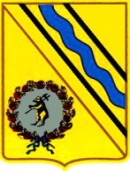 Администрация Тутаевского муниципального районаПОСТАНОВЛЕНИЕот 31.03.2023 № 242-пг. ТутаевОб утверждении муниципальной целевой программы «Развитие дорожного хозяйства городского поселения Тутаев» на 2023-2025 годыВ соответствии со ст. 179 Бюджетного кодекса Российской Федерации, постановлением Администрации Тутаевского муниципального района от 21.09.2021 года № 715-п «Об утверждении Положения о программно – целевом планировании в Тутаевском муниципальном районе и городском поселении Тутаев», Администрация Тутаевского муниципального районаПОСТАНОВЛЯЕТ:1. Утвердить прилагаемую муниципальную целевую программу «Развитие дорожного хозяйства городского поселения Тутаев» на 2023-2025 годы.2. Контроль за исполнением настоящего постановления оставляю за собой.                                            3. Опубликовать настоящее постановление в Тутаевской массовой муниципальной газете «Берега».4. Настоящее постановление вступает в силу с момента его подписания.Временно исполняющий полномочия Главы Тутаевского муниципального района                                       		                    О.В. НизоваУтверждена постановлением АдминистрацииТутаевского муниципального районаот 31.03.2023 № 242-пПАСПОРТ МУНИЦИПАЛЬНОЙ ЦЕЛЕВОЙ ПРОГРАММЫ(наименование программы, без указания дат)Общая характеристика сферы реализации муниципальной программыМуниципальная целевая программа «Развитие дорожного хозяйства в городском поселении Тутаев» на 2023-2025 годы должна обеспечить выполнение следующих задач:- реализация мероприятий по повышению безопасности дорожного движения на автомобильных дорогах;- реализация мероприятий по обеспечению сохранности существующей дорожной сети и выполнение работ по содержанию и ремонту автомобильных дорог;- реализация мероприятий Федерального проекта «Дорожная сеть».1. Дорожно-транспортный травматизм – одна из важнейших проблем мирового здравоохранения, на которую до сих пор обращалось слишком мало внимания и которая требует согласованных усилий для ее эффективного и устойчивого предупреждения.По поручению Правительства РФ была разработана концепция Федеральной целевой программы «Повышение безопасности дорожного движения в 2013-2023 гг.», основной целью которой является сокращение числа погибших граждан в ДТП и укрепление вертикали исполнительной власти, а так же повышения самостоятельности и ответственности органов местного самоуправления за результативность работы в сфере БДД.Проблема аварийности, связанной с автомобильным транспортом, в последнее время приобрела особую остроту в связи с несоответствием дорожно-транспортной инфраструктуры потребностям общества, недостаточной эффективностью функционирования системы обеспечения безопасности дорожного движения и низкой дисциплиной участников дорожного движения.Согласно информации ОГИБДД Тутаевского МО МВД России основными видами ДТП на территории городского поселения Тутаев являются столкновения, опрокидывания, наезд на стоящее транспортное средство и на препятствие, наезд на пешехода. Около двух третей всех ДТП связаны с нарушениями правил дорожного движения, около трети всех происшествий связаны с нарушением скоростного режима участниками движения.К основным факторам, определяющим причины высокого уровня аварийности, следует отнести:- массовое пренебрежение требованиями безопасности дорожного движения со стороны участников дорожного движения;- низкий уровень подготовки водителей транспортных средств;- несовершенство технических средств организации дорожного движения;- дефекты дорожного покрытия.	Основными виновниками ДТП являются водители транспортных средств; наиболее многочисленной и самой уязвимой группой участников дорожного движения являются пешеходы.	Сложная обстановка с аварийностью во многом объясняется следующими причинами:- постоянно возрастающая мобильность населения;- увеличение перевозок личным транспортом;- нарастающая диспропорция между увеличением количества автомобилей и протяженностью улично-дорожной сети, не рассчитанной на современные транспортные потоки.	Сложившаяся диспропорция между темпами развития улично-дорожной сети и темпами роста количества транспортных средств приводит к ухудшению условий дорожного движения и, как следствие, к росту аварийности.2. Автомобильные дороги являются одним из важнейших элементов транспортной системы в границах Тутаевского муниципального района, в т. ч. уличной дорожной сети городского поселения Тутаев, оказывающей огромное влияние на ее социальное и экономическое развитие. Ежегодный прирост автомобильного парка составляет около 10 %, в связи с чем растет объем как грузовых, так и пассажирских перевозок, соответственно растет и интенсивность дорожного движения. Ремонт и содержание автодорог является одной из ключевых задач органов местного самоуправления.Дорожная сеть Тутаевского муниципального района в настоящее время обеспечивает круглогодичный бесперебойный проезд автотранспорта. В то же время практически все дороги в той или иной степени характеризуются следующими дефектами:-  высокий уровень физического износа дорожных покрытий;-  высокие грузонапряженность и интенсивность движения;-  наличие под проезжей частью различных инженерных коммуникаций, имеющих высокую степень износа (большое количество вскрытий и раскопок существенно влияет на срок службы дорожных одежд);-  отсутствие в ряде случаев должного инженерного обустройства дорог (ливневой канализации, уклонов дорожного полотна).В настоящее время значительная часть автомобильных дорог общего пользования в границах Тутаевского муниципального района не соответствуют современным нормативным требованиям по геометрическим параметрам и по допустимым нагрузкам транспортных средств (прочности дорожных конструкций, одежд). Аналогичная ситуация складывается с состоянием водопропускных труб, конструкция которых не рассчитана на возросшие нагрузки Несущая способность автомобильных дорог, построенных по нормативам 70 - 80-х годов прошлого века не соответствует современным нагрузкам, в результате чего покрытие автодорог интенсивно разрушается и не соответствуют нормативным требованиям к транспортно-эксплуатационному состоянию. При этом парк автомобилей в районе растёт ежегодно.Состояние сети дорог определяется своевременностью, полнотой и качеством выполнения работ по содержанию, ремонту и капитальному ремонту дорог и зависит напрямую от объемов финансирования и стратегии распределения финансовых ресурсов в условиях их ограниченных объемов. В ходе анализа технического состояния объектов выявляются многочисленные проблемы, требующие незамедлительного решения и больших финансовых средств, что зачастую несоизмеримо с возможностями бюджета Тутаевского муниципального района.Общая протяжённость автомобильных дорог общего пользования в границах городского поседения Тутаев Ярославской области составляет 83,06 км, в том числе с твёрдым покрытием – 74,6 км. Не отвечающие нормативным требованиям – 64,5 км (77,6%). 	Общая протяжённость автомобильных дорог общего пользования в границах Тутаевского муниципального района Ярославской области вне населенных пунктов составляет 266,4 км, в том числе с твёрдым покрытием – 89,7 км. Не отвечающие нормативным требованиям – 235 км (88,2%).Автомобильные дороги общего пользования в границах Тутаевского муниципального района относятся к IV и V техническим категориям.Развитие дорожной сети, ее обустройство, своевременный ремонт и обслуживание являются важнейшей задачей в обеспечении жизнедеятельности Тутаевского муниципального района.Существует тенденция к увеличению доли автомобильных дорог общего пользования в границах Тутаевского муниципального района, нуждающихся в ремонте, что к 2025 году может привести к 100% износу объектов дорожного хозяйства района. В настоящее время требуется ремонт 235,0 км (88,2%) автомобильных дорог общего пользования  Тутаевского муниципального района вне населенных пунктов, и 47,2 км (57,4%) автомобильных дорог общего пользования в границах городского поселения Тутаев. Для того, чтобы  уменьшать долю автомобильных дорог общего пользования в границах Тутаевского муниципального района, не отвечающих нормативным требованиям, необходимо ежегодно ремонтировать не менее 6,1 км дорог. Острой проблемой остаётся содержание дорог между населёнными пунктами Тутаевского муниципального района. Из-за ограниченного количества бюджетных средств, выделенных на их содержание для поддержания покрытия автодорог (большая часть которых – грунтовые) в нормативном состоянии приходится проводить работы только по выравниванию (грейдированию) дорожного покрытия с частичной подсыпкой инертными материалами в наиболее аварийных местах. В условиях роста цен на дорожные работы и ограниченного финансирования эти требования не выполняются, и с каждым годом увеличивается протяженность автомобильных дорог общего пользования, требующих ремонта. В результате разрушение автомобильных дорог идет прогрессирующими темпами, и стоимость их ремонта становится сопоставимой со стоимостью строительства новых дорог.Недостаточные объемы капитального ремонта, ремонта и содержания автомобильных дорог общего пользования в границах Тутаевского муниципального района усугубляют положение в социальной сфере вызывая:- несвоевременное оказание срочной и профилактической медицинской помощи;- нерегулярное движение школьных автобусов;- затруднение подъезда транспорта к молочно-товарным фермам и садоводческим товариществам.Кроме того, неудовлетворительные дорожные условия способствуют возникновению дорожно-транспортных происшествий (далее - ДТП) в каждом пятом зарегистрированном случае.	Для стабильного развития экономики области и обеспечения других регионов транзитными мощностями необходимы грузовые перевозки. Такие перевозки осуществляются грузовым транспортом большого тоннажа и предъявляют повышенные требования к автомобильным дорогам (качеству покрытия, категорий и пр.). В настоящее время сеть автомобильных дорог общего пользования в границах Тутаевского муниципального района не соответствует требованиям, предъявляемым к указанным перевозкам.Для обеспечения транспортных связей, удовлетворения потребностей населения и хозяйственного комплекса Тутаевского муниципального района в автомобильных перевозках с наименьшими затратами и повышения потребительских свойств автомобильных дорог необходимо осуществление ряда мероприятий по улучшению качества дорожной сети.3. Городское поселение Тутаев и Константиновское сельское поселение включены в городскую агломерацию «Ярославская» приоритетного национального проекта «Безопасные и качественные дороги». Кроме этих поселений в городскую агломерацию входят г. Ярославль и Ярославский сельский район.На территории городского поселения Тутаев и Константиновского сельского поселения выполнена исследовательская работа по «Разработке комплексной схемы организации дорожного движения городской агломерации «Ярославская» на территории ГП Тутаев и Константиновского СП».Проведена диагностика автомобильных дорог и улиц общего пользования  на территории ГП Тутаев и Константиновского СП. Выявлены участки улиц и автодорог подлежащих первоочередному ремонту. Объекты включены в перечень мероприятий  регионального проекта «Дорожная сеть и общесистемные меры развития дорожного хозяйства» в рамках национального проекта «Безопасные и качественные автомобильные дороги» с реализацией в 2019-2024 годах. Ежегодно разрабатываются и проверяются в ГАУ ЯО «Яргосстройэкспертиза» сметные расчеты и схемы ремонта участков улиц и автодорог, подлежащих ремонту, проводится процедура электронных торгов, с победителем которых заключается контракт и выполняются ремонтные работы.Цель, задачи и целевые показатели муниципальной целевой программы3. Ресурсное обеспечение и перечень мероприятий муниципальной целевой программыОсновные мероприятия муниципальной целевой программы на 2023-2025 годыМеханизм реализации программы и ее ожидаемые конечные результатыРеализация программы осуществляется через систему мероприятий, которые должны обеспечивать выполнение поставленных задач и достижение запланированных показателей.Мероприятия Программы финансируются из бюджета района в пределах доведенных лимитов бюджетных ассигнований, предусмотренных решением о бюджете Тутаевского муниципального района на текущий финансовый год и плановый период.        Мероприятия Программы, финансируемые из бюджета, реализуются путём заключения муниципальных контрактов (договоров) с подрядными организациями на выполнение работ, в соответствии с Федеральным законом от 05.04.2013 года № 44-ФЗ «О контрактной системе в сфере закупок товаров, работ, услуг для обеспечения государственных и муниципальных нужд».Ответственный исполнитель Программы осуществляет:- участие в разработке и реализации мероприятий Программы;- участие в проведении сбора информации о реализации мероприятий Программы на предмет целевого использования средств;- координацию деятельности участников Программы;- предоставление информации о ходе реализации Программы;	- оценку эффективности и результативности реализации Программы;Исполнитель Программы осуществляет: - подготовку заявки на финансирование мероприятий, предусмотренных Программой;- уточнение целевых показателей, объем затрат на реализацию мероприятий, сроки их реализации, состав исполнителей на основании документов, подтверждающих объем финансирования;- анализ хода реализации мероприятий Программы, использования бюджетных средств на основе отчетов исполнителей и участников Программы в целом;- рассмотрение результатов указанного анализа, принятие корректирующих решений и внесение изменений в мероприятия Программы (при необходимости);- организацию информационной и разъяснительной работы, направленной на освещение цели и задач реализуемых мероприятий Программы;- представление информации о ходе реализации мероприятий Программы;- представление актов выполненных работ и иных документов, подтверждающих исполнение обязательств по заключенным муниципальным контрактам (договорам) в рамках реализации мероприятий Программы.- разработку и внесение изменений в Программу в соответствии с установленными требованиями;- реализацию Программы и конечные результаты ее реализации;- подготовку квартальной и годовой отчетности и представляет ее в уполномоченный орган.Проверка целевого использования средств бюджетов, выделенных на реализацию мероприятий программы, осуществляется в соответствии с действующим законодательством.При условии выполнения поставленных целей и задач ожидается выполнение следующих результатов: -приведение транспортно-эксплуатационных показателей автомобильных дорог общего пользования местного значения в соответствие с нормативными требованиями;- повышение качества дорожных работ в результате использования новых технологий и материалов;- своевременное и качественное выполнение работ по ремонту и содержанию автомобильных дорог общего пользования местного значения;  - обеспечение комплекса работ по повышению уровня благоустройства территории и обеспечение безопасности дорожного движения.«Развитие дорожного хозяйства в городском поселении Тутаев»Наименование муниципальной программы(подпрограммой которой является настоящая муниципальная целевая программа)«Перспективное развитие и формирование городской среды городского поселения Тутаев»«Перспективное развитие и формирование городской среды городского поселения Тутаев»«Перспективное развитие и формирование городской среды городского поселения Тутаев»«Перспективное развитие и формирование городской среды городского поселения Тутаев»«Перспективное развитие и формирование городской среды городского поселения Тутаев»«Перспективное развитие и формирование городской среды городского поселения Тутаев»Сведения об утверждении программы(заполняется при внесении изменений)------Куратор муниципальной целевая программы Временно исполняющий полномочия Главы ТМР О.В. Низова  тел.8(48533) 2-12-78Временно исполняющий полномочия Главы ТМР О.В. Низова  тел.8(48533) 2-12-78Временно исполняющий полномочия Главы ТМР О.В. Низова  тел.8(48533) 2-12-78Временно исполняющий полномочия Главы ТМР О.В. Низова  тел.8(48533) 2-12-78Временно исполняющий полномочия Главы ТМР О.В. Низова  тел.8(48533) 2-12-78Временно исполняющий полномочия Главы ТМР О.В. Низова  тел.8(48533) 2-12-78Ответственный исполнитель муниципальной целевой программыМКУ «Управление комплексного содержания территории ТМР» и.о. директора Дегтярев И.А. тел. 8(48533)2-50-32МКУ «Центр контрактных отношений» ТМР, и.о. директора АладьеваЕ.Г. тел.8(48533) 2-50-30МКУ «Управление комплексного содержания территории ТМР» и.о. директора Дегтярев И.А. тел. 8(48533)2-50-32МКУ «Центр контрактных отношений» ТМР, и.о. директора АладьеваЕ.Г. тел.8(48533) 2-50-30МКУ «Управление комплексного содержания территории ТМР» и.о. директора Дегтярев И.А. тел. 8(48533)2-50-32МКУ «Центр контрактных отношений» ТМР, и.о. директора АладьеваЕ.Г. тел.8(48533) 2-50-30МКУ «Управление комплексного содержания территории ТМР» и.о. директора Дегтярев И.А. тел. 8(48533)2-50-32МКУ «Центр контрактных отношений» ТМР, и.о. директора АладьеваЕ.Г. тел.8(48533) 2-50-30МКУ «Управление комплексного содержания территории ТМР» и.о. директора Дегтярев И.А. тел. 8(48533)2-50-32МКУ «Центр контрактных отношений» ТМР, и.о. директора АладьеваЕ.Г. тел.8(48533) 2-50-30МКУ «Управление комплексного содержания территории ТМР» и.о. директора Дегтярев И.А. тел. 8(48533)2-50-32МКУ «Центр контрактных отношений» ТМР, и.о. директора АладьеваЕ.Г. тел.8(48533) 2-50-30Исполнитель муниципальной целевой программыи.о. директора Аладьева Е.Г. тел.8(48533) 2-50-30 eg.aladeva@mail.ru  и.о. директора Аладьева Е.Г. тел.8(48533) 2-50-30 eg.aladeva@mail.ru  и.о. директора Аладьева Е.Г. тел.8(48533) 2-50-30 eg.aladeva@mail.ru  и.о. директора Аладьева Е.Г. тел.8(48533) 2-50-30 eg.aladeva@mail.ru  и.о. директора Аладьева Е.Г. тел.8(48533) 2-50-30 eg.aladeva@mail.ru  и.о. директора Аладьева Е.Г. тел.8(48533) 2-50-30 eg.aladeva@mail.ru  Сроки реализации муниципальной целевой программы2023-2025 годы2023-2025 годы2023-2025 годы2023-2025 годы2023-2025 годы2023-2025 годыЦель программыСоздание безопасных условий для движения на автодорогах Тутаевского муниципального района, обеспечение сохранности жизни, здоровья граждан и их имущества, снижение аварийности.Создание безопасных условий для движения на автодорогах Тутаевского муниципального района, обеспечение сохранности жизни, здоровья граждан и их имущества, снижение аварийности.Создание безопасных условий для движения на автодорогах Тутаевского муниципального района, обеспечение сохранности жизни, здоровья граждан и их имущества, снижение аварийности.Создание безопасных условий для движения на автодорогах Тутаевского муниципального района, обеспечение сохранности жизни, здоровья граждан и их имущества, снижение аварийности.Создание безопасных условий для движения на автодорогах Тутаевского муниципального района, обеспечение сохранности жизни, здоровья граждан и их имущества, снижение аварийности.Создание безопасных условий для движения на автодорогах Тутаевского муниципального района, обеспечение сохранности жизни, здоровья граждан и их имущества, снижение аварийности.Объём финансирования муниципальной программы из всех источников финансирования, в том числе по годам реализации, рублейОбъём финансирования муниципальной программы из всех источников финансирования, в том числе по годам реализации, рублейОбъём финансирования муниципальной программы из всех источников финансирования, в том числе по годам реализации, рублейОбъём финансирования муниципальной программы из всех источников финансирования, в том числе по годам реализации, рублейОбъём финансирования муниципальной программы из всех источников финансирования, в том числе по годам реализации, рублейОбъём финансирования муниципальной программы из всех источников финансирования, в том числе по годам реализации, рублейОбъём финансирования муниципальной программы из всех источников финансирования, в том числе по годам реализации, рублейисточники финансированияисточники финансированиявсего 2023 ( 1 год реализации )2024 (2 год реализации)2025 (3 год реализации)бюджет поселениябюджет поселения120 875 530,0028 985 000,0045 890 530,0046 000 000,00из них: средства граждан и юридических лициз них: средства граждан и юридических лиц----бюджет районабюджет района73 103 418,0015 699 000,0027 372 544,0030 031 874,00областной бюджетобластной бюджет207 525 102,0073 327 376,0087 098 863,0047 098 863,00федеральный бюджетфедеральный бюджет----итого по бюджетуитого по бюджету401 504 050,00118 011 376,00160 361 937,00123 130 737,00внебюджетные источникивнебюджетные источникиитого по программеитого по программе401 504 050,00118 011 376,00160 361 937,00123 130 737,00Электронный адрес размещения муниципальной программы в информационно-телекоммуникационной сети «Интернет»https://admtmr.ruhttps://admtmr.ruhttps://admtmr.ruhttps://admtmr.ruhttps://admtmr.ruhttps://admtmr.ru№ п/пНаименование целевого показателяЕдиница измеренияЗначения показателейЗначения показателейЗначения показателейЗначения показателейЗначения показателей№ п/пНаименование целевого показателяЕдиница измерения базовый2023( 1-й год реализации)2024(2-й год реализации)2025(3-й год реализации)2025(3-й год реализации)Муниципальная целевая программа «Развитие дорожного хозяйства Тутаевского муниципального района» на 2023-2025 годыМуниципальная целевая программа «Развитие дорожного хозяйства Тутаевского муниципального района» на 2023-2025 годыМуниципальная целевая программа «Развитие дорожного хозяйства Тутаевского муниципального района» на 2023-2025 годыМуниципальная целевая программа «Развитие дорожного хозяйства Тутаевского муниципального района» на 2023-2025 годыМуниципальная целевая программа «Развитие дорожного хозяйства Тутаевского муниципального района» на 2023-2025 годыМуниципальная целевая программа «Развитие дорожного хозяйства Тутаевского муниципального района» на 2023-2025 годыМуниципальная целевая программа «Развитие дорожного хозяйства Тутаевского муниципального района» на 2023-2025 годыМуниципальная целевая программа «Развитие дорожного хозяйства Тутаевского муниципального района» на 2023-2025 годыЗадача 1. Реализация мероприятий по повышению безопасности дорожного движения на автомобильных дорогах.Задача 1. Реализация мероприятий по повышению безопасности дорожного движения на автомобильных дорогах.Задача 1. Реализация мероприятий по повышению безопасности дорожного движения на автомобильных дорогах.Задача 1. Реализация мероприятий по повышению безопасности дорожного движения на автомобильных дорогах.Задача 1. Реализация мероприятий по повышению безопасности дорожного движения на автомобильных дорогах.Задача 1. Реализация мероприятий по повышению безопасности дорожного движения на автомобильных дорогах.Задача 1. Реализация мероприятий по повышению безопасности дорожного движения на автомобильных дорогах.Задача 1. Реализация мероприятий по повышению безопасности дорожного движения на автомобильных дорогах.1.1Количество замененных дорожных знаковшт.40404545501.2Протяженность отремонтированных автомобильных дорог общего пользования, относящихся к собственности Тутаевского муниципального района	км.1,15,93,23,24,3Задача 2. Реализация проекта «Дорожная сеть».Задача 2. Реализация проекта «Дорожная сеть».Задача 2. Реализация проекта «Дорожная сеть».Задача 2. Реализация проекта «Дорожная сеть».Задача 2. Реализация проекта «Дорожная сеть».Задача 2. Реализация проекта «Дорожная сеть».Задача 2. Реализация проекта «Дорожная сеть».Задача 2. Реализация проекта «Дорожная сеть».2.1Количество разработанных проектно-сметных документаций на ремонт автомобильных дорог и тротуаров городского поселения Тутаев.шт.445522.2Протяженность отремонтированных автомобильных дорог общего пользования, относящихся к собственности городского поселения Тутаевкм1,15,93,23,24,32023 год (1-ой год реализации)2023 год (1-ой год реализации)2023 год (1-ой год реализации)2023 год (1-ой год реализации)2023 год (1-ой год реализации)2023 год (1-ой год реализации)2023 год (1-ой год реализации)2023 год (1-ой год реализации)2023 год (1-ой год реализации)2023 год (1-ой год реализации)2023 год (1-ой год реализации)2023 год (1-ой год реализации)2023 год (1-ой год реализации)2023 год (1-ой год реализации)Наименование основного мероприятия подпрограммыНаименование основного мероприятия подпрограммыНаименование основного мероприятия подпрограммыНаименование основного мероприятия подпрограммыНаименование основного мероприятия подпрограммыСрок реализации Срок реализации Объем финансирования по мероприятию, руб.Объем финансирования по мероприятию, руб.Объем финансирования по мероприятию, руб.Объем финансирования по мероприятию, руб.Ответственный исполнительОтветственный исполнительОжидаемый результат мероприятия Задача 1:Задача 1:Задача 1:Задача 1:Задача 1:Дорожная деятельность в отношении дорожной сети городского поселения ТутаевДорожная деятельность в отношении дорожной сети городского поселения ТутаевДорожная деятельность в отношении дорожной сети городского поселения ТутаевДорожная деятельность в отношении дорожной сети городского поселения ТутаевДорожная деятельность в отношении дорожной сети городского поселения ТутаевДорожная деятельность в отношении дорожной сети городского поселения ТутаевДорожная деятельность в отношении дорожной сети городского поселения ТутаевДорожная деятельность в отношении дорожной сети городского поселения ТутаевДорожная деятельность в отношении дорожной сети городского поселения ТутаевСодержание светофоров городского поселения ТутаевСодержание светофоров городского поселения ТутаевСодержание светофоров городского поселения ТутаевСодержание светофоров городского поселения Тутаев20232023бюджет поселениябюджет поселения1 600 000,001 600 000,00МКУ «УКСТ ТМР»МКУ «УКСТ ТМР»Обеспечение безопасности дорожного движения на территории городского поселения ТутаевСодержание светофоров городского поселения ТутаевСодержание светофоров городского поселения ТутаевСодержание светофоров городского поселения ТутаевСодержание светофоров городского поселения Тутаев20232023бюджет районабюджет района--МКУ «УКСТ ТМР»МКУ «УКСТ ТМР»Обеспечение безопасности дорожного движения на территории городского поселения ТутаевСодержание светофоров городского поселения ТутаевСодержание светофоров городского поселения ТутаевСодержание светофоров городского поселения ТутаевСодержание светофоров городского поселения Тутаев20232023областной бюджетобластной бюджет--МКУ «УКСТ ТМР»МКУ «УКСТ ТМР»Обеспечение безопасности дорожного движения на территории городского поселения ТутаевСодержание светофоров городского поселения ТутаевСодержание светофоров городского поселения ТутаевСодержание светофоров городского поселения ТутаевСодержание светофоров городского поселения Тутаев20232023федеральный бюджетфедеральный бюджет--МКУ «УКСТ ТМР»МКУ «УКСТ ТМР»Обеспечение безопасности дорожного движения на территории городского поселения ТутаевСодержание светофоров городского поселения ТутаевСодержание светофоров городского поселения ТутаевСодержание светофоров городского поселения ТутаевСодержание светофоров городского поселения Тутаев20232023итого по бюджету мероприятияитого по бюджету мероприятия1 600 000,001 600 000,00МКУ «УКСТ ТМР»МКУ «УКСТ ТМР»Обеспечение безопасности дорожного движения на территории городского поселения ТутаевСодержание светофоров городского поселения ТутаевСодержание светофоров городского поселения ТутаевСодержание светофоров городского поселения ТутаевСодержание светофоров городского поселения Тутаев20232023внебюджетные источникивнебюджетные источники--МКУ «УКСТ ТМР»МКУ «УКСТ ТМР»Обеспечение безопасности дорожного движения на территории городского поселения ТутаевСодержание светофоров городского поселения ТутаевСодержание светофоров городского поселения ТутаевСодержание светофоров городского поселения ТутаевСодержание светофоров городского поселения Тутаев20232023итого по мероприятиюитого по мероприятию1 600 000,001 600 000,00МКУ «УКСТ ТМР»МКУ «УКСТ ТМР»Обеспечение безопасности дорожного движения на территории городского поселения ТутаевНанесение дорожной разметки на проезжей части города в правобережной части ГП ТутаевНанесение дорожной разметки на проезжей части города в правобережной части ГП ТутаевНанесение дорожной разметки на проезжей части города в правобережной части ГП Тутаев20232023бюджет поселениябюджет поселения400 000,00400 000,00МКУ «УКСТ ТМР»МКУ «УКСТ ТМР»Обеспечение безопасности дорожного движения на территории городского поселения ТутаевНанесение дорожной разметки на проезжей части города в правобережной части ГП ТутаевНанесение дорожной разметки на проезжей части города в правобережной части ГП ТутаевНанесение дорожной разметки на проезжей части города в правобережной части ГП Тутаев20232023бюджет районабюджет района--МКУ «УКСТ ТМР»МКУ «УКСТ ТМР»Обеспечение безопасности дорожного движения на территории городского поселения ТутаевНанесение дорожной разметки на проезжей части города в правобережной части ГП ТутаевНанесение дорожной разметки на проезжей части города в правобережной части ГП ТутаевНанесение дорожной разметки на проезжей части города в правобережной части ГП Тутаев20232023областной бюджетобластной бюджет--МКУ «УКСТ ТМР»МКУ «УКСТ ТМР»Обеспечение безопасности дорожного движения на территории городского поселения ТутаевНанесение дорожной разметки на проезжей части города в правобережной части ГП ТутаевНанесение дорожной разметки на проезжей части города в правобережной части ГП ТутаевНанесение дорожной разметки на проезжей части города в правобережной части ГП Тутаев20232023федеральный бюджетфедеральный бюджет--МКУ «УКСТ ТМР»МКУ «УКСТ ТМР»Обеспечение безопасности дорожного движения на территории городского поселения ТутаевНанесение дорожной разметки на проезжей части города в правобережной части ГП ТутаевНанесение дорожной разметки на проезжей части города в правобережной части ГП ТутаевНанесение дорожной разметки на проезжей части города в правобережной части ГП Тутаев20232023итого по бюджету мероприятияитого по бюджету мероприятия400 000,00400 000,00МКУ «УКСТ ТМР»МКУ «УКСТ ТМР»Обеспечение безопасности дорожного движения на территории городского поселения ТутаевНанесение дорожной разметки на проезжей части города в правобережной части ГП ТутаевНанесение дорожной разметки на проезжей части города в правобережной части ГП ТутаевНанесение дорожной разметки на проезжей части города в правобережной части ГП Тутаев20232023внебюджетные источникивнебюджетные источники--МКУ «УКСТ ТМР»МКУ «УКСТ ТМР»Обеспечение безопасности дорожного движения на территории городского поселения ТутаевНанесение дорожной разметки на проезжей части города в правобережной части ГП ТутаевНанесение дорожной разметки на проезжей части города в правобережной части ГП ТутаевНанесение дорожной разметки на проезжей части города в правобережной части ГП Тутаев20232023итого по мероприятиюитого по мероприятию400 000,00400 000,00МКУ «УКСТ ТМР»МКУ «УКСТ ТМР»Обеспечение безопасности дорожного движения на территории городского поселения Тутаев Обеспечение деятельности учреждения по содержанию автомобильных дорог Обеспечение деятельности учреждения по содержанию автомобильных дорог Обеспечение деятельности учреждения по содержанию автомобильных дорог20232023бюджет поселениябюджет поселения21 422 300,0021 422 300,00МКУ «УКСТ ТМР»МКУ «УКСТ ТМР»Приведение транспортно-эксплуатационных показателей автомобильных дорог общего пользования местного значения в соответствие с нормативными требованиями Обеспечение деятельности учреждения по содержанию автомобильных дорог Обеспечение деятельности учреждения по содержанию автомобильных дорог Обеспечение деятельности учреждения по содержанию автомобильных дорог20232023бюджет районабюджет района10 231 818,0010 231 818,00МКУ «УКСТ ТМР»МКУ «УКСТ ТМР»Приведение транспортно-эксплуатационных показателей автомобильных дорог общего пользования местного значения в соответствие с нормативными требованиями Обеспечение деятельности учреждения по содержанию автомобильных дорог Обеспечение деятельности учреждения по содержанию автомобильных дорог Обеспечение деятельности учреждения по содержанию автомобильных дорог20232023областной бюджетобластной бюджет--МКУ «УКСТ ТМР»МКУ «УКСТ ТМР»Приведение транспортно-эксплуатационных показателей автомобильных дорог общего пользования местного значения в соответствие с нормативными требованиями Обеспечение деятельности учреждения по содержанию автомобильных дорог Обеспечение деятельности учреждения по содержанию автомобильных дорог Обеспечение деятельности учреждения по содержанию автомобильных дорог20232023федеральный бюджетфедеральный бюджет--МКУ «УКСТ ТМР»МКУ «УКСТ ТМР»Приведение транспортно-эксплуатационных показателей автомобильных дорог общего пользования местного значения в соответствие с нормативными требованиями Обеспечение деятельности учреждения по содержанию автомобильных дорог Обеспечение деятельности учреждения по содержанию автомобильных дорог Обеспечение деятельности учреждения по содержанию автомобильных дорог20232023итого по бюджету мероприятияитого по бюджету мероприятияМКУ «УКСТ ТМР»МКУ «УКСТ ТМР»Приведение транспортно-эксплуатационных показателей автомобильных дорог общего пользования местного значения в соответствие с нормативными требованиями Обеспечение деятельности учреждения по содержанию автомобильных дорог Обеспечение деятельности учреждения по содержанию автомобильных дорог Обеспечение деятельности учреждения по содержанию автомобильных дорог20232023внебюджетные источникивнебюджетные источники--МКУ «УКСТ ТМР»МКУ «УКСТ ТМР»Приведение транспортно-эксплуатационных показателей автомобильных дорог общего пользования местного значения в соответствие с нормативными требованиями Обеспечение деятельности учреждения по содержанию автомобильных дорог Обеспечение деятельности учреждения по содержанию автомобильных дорог Обеспечение деятельности учреждения по содержанию автомобильных дорог20232023итого по мероприятиюитого по мероприятию31 654 118,0031 654 118,00МКУ «УКСТ ТМР»МКУ «УКСТ ТМР»Приведение транспортно-эксплуатационных показателей автомобильных дорог общего пользования местного значения в соответствие с нормативными требованиямиСодержание автодорог УДС и искусственных сооружений в правобережной части ТМРСодержание автодорог УДС и искусственных сооружений в правобережной части ТМРСодержание автодорог УДС и искусственных сооружений в правобережной части ТМР20232023бюджет поселениябюджет поселения--МКУ «УКСТ ТМР»МКУ «УКСТ ТМР»Приведение транспортно-эксплуатационных показателей автомобильных дорог общего пользования местного значения в соответствие с нормативными требованиямиСодержание автодорог УДС и искусственных сооружений в правобережной части ТМРСодержание автодорог УДС и искусственных сооружений в правобережной части ТМРСодержание автодорог УДС и искусственных сооружений в правобережной части ТМР20232023бюджет районабюджет района4 900 000,004 900 000,00МКУ «УКСТ ТМР»МКУ «УКСТ ТМР»Приведение транспортно-эксплуатационных показателей автомобильных дорог общего пользования местного значения в соответствие с нормативными требованиямиСодержание автодорог УДС и искусственных сооружений в правобережной части ТМРСодержание автодорог УДС и искусственных сооружений в правобережной части ТМРСодержание автодорог УДС и искусственных сооружений в правобережной части ТМР20232023областной бюджетобластной бюджет--МКУ «УКСТ ТМР»МКУ «УКСТ ТМР»Приведение транспортно-эксплуатационных показателей автомобильных дорог общего пользования местного значения в соответствие с нормативными требованиямиСодержание автодорог УДС и искусственных сооружений в правобережной части ТМРСодержание автодорог УДС и искусственных сооружений в правобережной части ТМРСодержание автодорог УДС и искусственных сооружений в правобережной части ТМР20232023федеральный бюджетфедеральный бюджет--МКУ «УКСТ ТМР»МКУ «УКСТ ТМР»Приведение транспортно-эксплуатационных показателей автомобильных дорог общего пользования местного значения в соответствие с нормативными требованиямиСодержание автодорог УДС и искусственных сооружений в правобережной части ТМРСодержание автодорог УДС и искусственных сооружений в правобережной части ТМРСодержание автодорог УДС и искусственных сооружений в правобережной части ТМР20232023итого по бюджету мероприятияитого по бюджету мероприятия4 900 000,004 900 000,00МКУ «УКСТ ТМР»МКУ «УКСТ ТМР»Приведение транспортно-эксплуатационных показателей автомобильных дорог общего пользования местного значения в соответствие с нормативными требованиямиСодержание автодорог УДС и искусственных сооружений в правобережной части ТМРСодержание автодорог УДС и искусственных сооружений в правобережной части ТМРСодержание автодорог УДС и искусственных сооружений в правобережной части ТМР20232023внебюджетные источникивнебюджетные источники--МКУ «УКСТ ТМР»МКУ «УКСТ ТМР»Приведение транспортно-эксплуатационных показателей автомобильных дорог общего пользования местного значения в соответствие с нормативными требованиямиСодержание автодорог УДС и искусственных сооружений в правобережной части ТМРСодержание автодорог УДС и искусственных сооружений в правобережной части ТМРСодержание автодорог УДС и искусственных сооружений в правобережной части ТМР20232023итого по мероприятиюитого по мероприятию4 900 000,004 900 000,00МКУ «УКСТ ТМР»МКУ «УКСТ ТМР»Приведение транспортно-эксплуатационных показателей автомобильных дорог общего пользования местного значения в соответствие с нормативными требованиямиЗадача 2:Задача 2:Задача 2:Реализация проекта «Дорожная сеть».Реализация проекта «Дорожная сеть».Реализация проекта «Дорожная сеть».Реализация проекта «Дорожная сеть».Реализация проекта «Дорожная сеть».Реализация проекта «Дорожная сеть».Реализация проекта «Дорожная сеть».Реализация проекта «Дорожная сеть».Реализация проекта «Дорожная сеть».Ремонт улиц в НП БКД:Капитальный ремонт автомобильных дорог г. Тутаев, Ярославская область,  ул. Розы Люксембург (участок от ул. Дементьева до ул. Донской) ул. Донская  (участок от  Розы Люксембург до ул. Луначарского)Ремонт улиц в НП БКД:Капитальный ремонт автомобильных дорог г. Тутаев, Ярославская область,  ул. Розы Люксембург (участок от ул. Дементьева до ул. Донской) ул. Донская  (участок от  Розы Люксембург до ул. Луначарского)Ремонт улиц в НП БКД:Капитальный ремонт автомобильных дорог г. Тутаев, Ярославская область,  ул. Розы Люксембург (участок от ул. Дементьева до ул. Донской) ул. Донская  (участок от  Розы Люксембург до ул. Луначарского)20232023бюджет поселениябюджет поселения1 950 000,001 950 000,00МКУ «ЦКО» ТМРМКУ «ЦКО» ТМРПриведение транспортно-эксплуатационных показателей автомобильных дорог общего пользования местного значения городского поселения Тутаев в соответствие с нормативными требованиямиРемонт улиц в НП БКД:Капитальный ремонт автомобильных дорог г. Тутаев, Ярославская область,  ул. Розы Люксембург (участок от ул. Дементьева до ул. Донской) ул. Донская  (участок от  Розы Люксембург до ул. Луначарского)Ремонт улиц в НП БКД:Капитальный ремонт автомобильных дорог г. Тутаев, Ярославская область,  ул. Розы Люксембург (участок от ул. Дементьева до ул. Донской) ул. Донская  (участок от  Розы Люксембург до ул. Луначарского)Ремонт улиц в НП БКД:Капитальный ремонт автомобильных дорог г. Тутаев, Ярославская область,  ул. Розы Люксембург (участок от ул. Дементьева до ул. Донской) ул. Донская  (участок от  Розы Люксембург до ул. Луначарского)20232023бюджет районабюджет района--МКУ «ЦКО» ТМРМКУ «ЦКО» ТМРПриведение транспортно-эксплуатационных показателей автомобильных дорог общего пользования местного значения городского поселения Тутаев в соответствие с нормативными требованиямиРемонт улиц в НП БКД:Капитальный ремонт автомобильных дорог г. Тутаев, Ярославская область,  ул. Розы Люксембург (участок от ул. Дементьева до ул. Донской) ул. Донская  (участок от  Розы Люксембург до ул. Луначарского)Ремонт улиц в НП БКД:Капитальный ремонт автомобильных дорог г. Тутаев, Ярославская область,  ул. Розы Люксембург (участок от ул. Дементьева до ул. Донской) ул. Донская  (участок от  Розы Люксембург до ул. Луначарского)Ремонт улиц в НП БКД:Капитальный ремонт автомобильных дорог г. Тутаев, Ярославская область,  ул. Розы Люксембург (участок от ул. Дементьева до ул. Донской) ул. Донская  (участок от  Розы Люксембург до ул. Луначарского)20232023областной бюджетобластной бюджет37 000 000,0037 000 000,00МКУ «ЦКО» ТМРМКУ «ЦКО» ТМРПриведение транспортно-эксплуатационных показателей автомобильных дорог общего пользования местного значения городского поселения Тутаев в соответствие с нормативными требованиямиРемонт улиц в НП БКД:Капитальный ремонт автомобильных дорог г. Тутаев, Ярославская область,  ул. Розы Люксембург (участок от ул. Дементьева до ул. Донской) ул. Донская  (участок от  Розы Люксембург до ул. Луначарского)Ремонт улиц в НП БКД:Капитальный ремонт автомобильных дорог г. Тутаев, Ярославская область,  ул. Розы Люксембург (участок от ул. Дементьева до ул. Донской) ул. Донская  (участок от  Розы Люксембург до ул. Луначарского)Ремонт улиц в НП БКД:Капитальный ремонт автомобильных дорог г. Тутаев, Ярославская область,  ул. Розы Люксембург (участок от ул. Дементьева до ул. Донской) ул. Донская  (участок от  Розы Люксембург до ул. Луначарского)20232023федеральный бюджетфедеральный бюджет--МКУ «ЦКО» ТМРМКУ «ЦКО» ТМРПриведение транспортно-эксплуатационных показателей автомобильных дорог общего пользования местного значения городского поселения Тутаев в соответствие с нормативными требованиямиРемонт улиц в НП БКД:Капитальный ремонт автомобильных дорог г. Тутаев, Ярославская область,  ул. Розы Люксембург (участок от ул. Дементьева до ул. Донской) ул. Донская  (участок от  Розы Люксембург до ул. Луначарского)Ремонт улиц в НП БКД:Капитальный ремонт автомобильных дорог г. Тутаев, Ярославская область,  ул. Розы Люксембург (участок от ул. Дементьева до ул. Донской) ул. Донская  (участок от  Розы Люксембург до ул. Луначарского)Ремонт улиц в НП БКД:Капитальный ремонт автомобильных дорог г. Тутаев, Ярославская область,  ул. Розы Люксембург (участок от ул. Дементьева до ул. Донской) ул. Донская  (участок от  Розы Люксембург до ул. Луначарского)20232023итого по бюджету мероприятияитого по бюджету мероприятия38 950 000,0038 950 000,00МКУ «ЦКО» ТМРМКУ «ЦКО» ТМРПриведение транспортно-эксплуатационных показателей автомобильных дорог общего пользования местного значения городского поселения Тутаев в соответствие с нормативными требованиямиРемонт улиц в НП БКД:Капитальный ремонт автомобильных дорог г. Тутаев, Ярославская область,  ул. Розы Люксембург (участок от ул. Дементьева до ул. Донской) ул. Донская  (участок от  Розы Люксембург до ул. Луначарского)Ремонт улиц в НП БКД:Капитальный ремонт автомобильных дорог г. Тутаев, Ярославская область,  ул. Розы Люксембург (участок от ул. Дементьева до ул. Донской) ул. Донская  (участок от  Розы Люксембург до ул. Луначарского)Ремонт улиц в НП БКД:Капитальный ремонт автомобильных дорог г. Тутаев, Ярославская область,  ул. Розы Люксембург (участок от ул. Дементьева до ул. Донской) ул. Донская  (участок от  Розы Люксембург до ул. Луначарского)20232023внебюджетные источникивнебюджетные источники--МКУ «ЦКО» ТМРМКУ «ЦКО» ТМРПриведение транспортно-эксплуатационных показателей автомобильных дорог общего пользования местного значения городского поселения Тутаев в соответствие с нормативными требованиямиРемонт улиц в НП БКД:Капитальный ремонт автомобильных дорог г. Тутаев, Ярославская область,  ул. Розы Люксембург (участок от ул. Дементьева до ул. Донской) ул. Донская  (участок от  Розы Люксембург до ул. Луначарского)Ремонт улиц в НП БКД:Капитальный ремонт автомобильных дорог г. Тутаев, Ярославская область,  ул. Розы Люксембург (участок от ул. Дементьева до ул. Донской) ул. Донская  (участок от  Розы Люксембург до ул. Луначарского)Ремонт улиц в НП БКД:Капитальный ремонт автомобильных дорог г. Тутаев, Ярославская область,  ул. Розы Люксембург (участок от ул. Дементьева до ул. Донской) ул. Донская  (участок от  Розы Люксембург до ул. Луначарского)20232023итого по мероприятиюитого по мероприятию38 950 000,0038 950 000,00МКУ «ЦКО» ТМРМКУ «ЦКО» ТМРПриведение транспортно-эксплуатационных показателей автомобильных дорог общего пользования местного значения городского поселения Тутаев в соответствие с нормативными требованиямиРемонт тротуара по ул.Панина (ну участке от ул. Ленина до д №109) в левобережной части г.Тутаев, Ярославской области.Ремонт тротуара по ул. Толбухина в левобережной части г. Тутаев, Ярославской области20232023бюджет поселениябюджет поселения731 700,00731 700,00МКУ «Центр контрактных отношений» ТМРМКУ «Центр контрактных отношений» ТМРПолучение качественной сметной документацииПолучение качественной сметной документацииРемонт тротуара по ул.Панина (ну участке от ул. Ленина до д №109) в левобережной части г.Тутаев, Ярославской области.Ремонт тротуара по ул. Толбухина в левобережной части г. Тутаев, Ярославской области20232023бюджет районабюджет района--МКУ «Центр контрактных отношений» ТМРМКУ «Центр контрактных отношений» ТМРПолучение качественной сметной документацииПолучение качественной сметной документацииРемонт тротуара по ул.Панина (ну участке от ул. Ленина до д №109) в левобережной части г.Тутаев, Ярославской области.Ремонт тротуара по ул. Толбухина в левобережной части г. Тутаев, Ярославской области20232023областной бюджетобластной бюджет13 901 864,0013 901 864,00МКУ «Центр контрактных отношений» ТМРМКУ «Центр контрактных отношений» ТМРПолучение качественной сметной документацииПолучение качественной сметной документацииРемонт тротуара по ул.Панина (ну участке от ул. Ленина до д №109) в левобережной части г.Тутаев, Ярославской области.Ремонт тротуара по ул. Толбухина в левобережной части г. Тутаев, Ярославской области20232023федеральный бюджетфедеральный бюджет--МКУ «Центр контрактных отношений» ТМРМКУ «Центр контрактных отношений» ТМРПолучение качественной сметной документацииПолучение качественной сметной документацииРемонт тротуара по ул.Панина (ну участке от ул. Ленина до д №109) в левобережной части г.Тутаев, Ярославской области.Ремонт тротуара по ул. Толбухина в левобережной части г. Тутаев, Ярославской области20232023итого по бюджету мероприятияитого по бюджету мероприятия14 633 564,0014 633 564,00МКУ «Центр контрактных отношений» ТМРМКУ «Центр контрактных отношений» ТМРПолучение качественной сметной документацииПолучение качественной сметной документацииРемонт тротуара по ул.Панина (ну участке от ул. Ленина до д №109) в левобережной части г.Тутаев, Ярославской области.Ремонт тротуара по ул. Толбухина в левобережной части г. Тутаев, Ярославской области20232023внебюджетные источникивнебюджетные источники--МКУ «Центр контрактных отношений» ТМРМКУ «Центр контрактных отношений» ТМРПолучение качественной сметной документацииПолучение качественной сметной документацииРемонт тротуара по ул.Панина (ну участке от ул. Ленина до д №109) в левобережной части г.Тутаев, Ярославской области.Ремонт тротуара по ул. Толбухина в левобережной части г. Тутаев, Ярославской области20232023итого по мероприятиюитого по мероприятию14 633 564,0014 633 564,00МКУ «Центр контрактных отношений» ТМРМКУ «Центр контрактных отношений» ТМРПолучение качественной сметной документацииПолучение качественной сметной документацииПриведение в нормативное состояние автомобильных дорог, обеспечивающих подъезды к объектам соц. назначения:Капитальный ремонт автомобильной дороги ул. В.В.Терешковой в правобережной части г. Тутаев, Ярославской областиРемонт автодорожного моста (Новинского) через р. Медведка (в рамках ремонта ул. Ленина) 20232023бюджет поселениябюджет поселения1 181 000,001 181 000,00МКУ «Центр контрактных отношений» ТМРМКУ «Центр контрактных отношений» ТМРПолучение качественной сметной документацииПолучение качественной сметной документацииПриведение в нормативное состояние автомобильных дорог, обеспечивающих подъезды к объектам соц. назначения:Капитальный ремонт автомобильной дороги ул. В.В.Терешковой в правобережной части г. Тутаев, Ярославской областиРемонт автодорожного моста (Новинского) через р. Медведка (в рамках ремонта ул. Ленина) 20232023бюджет районабюджет района--МКУ «Центр контрактных отношений» ТМРМКУ «Центр контрактных отношений» ТМРПолучение качественной сметной документацииПолучение качественной сметной документацииПриведение в нормативное состояние автомобильных дорог, обеспечивающих подъезды к объектам соц. назначения:Капитальный ремонт автомобильной дороги ул. В.В.Терешковой в правобережной части г. Тутаев, Ярославской областиРемонт автодорожного моста (Новинского) через р. Медведка (в рамках ремонта ул. Ленина) 20232023областной бюджетобластной бюджет22 425 512,0022 425 512,00МКУ «Центр контрактных отношений» ТМРМКУ «Центр контрактных отношений» ТМРПолучение качественной сметной документацииПолучение качественной сметной документацииПриведение в нормативное состояние автомобильных дорог, обеспечивающих подъезды к объектам соц. назначения:Капитальный ремонт автомобильной дороги ул. В.В.Терешковой в правобережной части г. Тутаев, Ярославской областиРемонт автодорожного моста (Новинского) через р. Медведка (в рамках ремонта ул. Ленина) 20232023федеральный бюджетфедеральный бюджет--МКУ «Центр контрактных отношений» ТМРМКУ «Центр контрактных отношений» ТМРПолучение качественной сметной документацииПолучение качественной сметной документацииПриведение в нормативное состояние автомобильных дорог, обеспечивающих подъезды к объектам соц. назначения:Капитальный ремонт автомобильной дороги ул. В.В.Терешковой в правобережной части г. Тутаев, Ярославской областиРемонт автодорожного моста (Новинского) через р. Медведка (в рамках ремонта ул. Ленина) 20232023итого по бюджету мероприятияитого по бюджету мероприятия23 606 512,0023 606 512,00МКУ «Центр контрактных отношений» ТМРМКУ «Центр контрактных отношений» ТМРПолучение качественной сметной документацииПолучение качественной сметной документацииПриведение в нормативное состояние автомобильных дорог, обеспечивающих подъезды к объектам соц. назначения:Капитальный ремонт автомобильной дороги ул. В.В.Терешковой в правобережной части г. Тутаев, Ярославской областиРемонт автодорожного моста (Новинского) через р. Медведка (в рамках ремонта ул. Ленина) 20232023внебюджетные источникивнебюджетные источники--МКУ «Центр контрактных отношений» ТМРМКУ «Центр контрактных отношений» ТМРПолучение качественной сметной документацииПолучение качественной сметной документацииПриведение в нормативное состояние автомобильных дорог, обеспечивающих подъезды к объектам соц. назначения:Капитальный ремонт автомобильной дороги ул. В.В.Терешковой в правобережной части г. Тутаев, Ярославской областиРемонт автодорожного моста (Новинского) через р. Медведка (в рамках ремонта ул. Ленина) 20232023итого по мероприятиюитого по мероприятию23 606 512,0023 606 512,00МКУ «Центр контрактных отношений» ТМРМКУ «Центр контрактных отношений» ТМРПолучение качественной сметной документацииПолучение качественной сметной документации2024 год (2-ой год реализации)2024 год (2-ой год реализации)2024 год (2-ой год реализации)2024 год (2-ой год реализации)2024 год (2-ой год реализации)2024 год (2-ой год реализации)Наименование основного мероприятия подпрограммыСрок реализации Объем финансирования по мероприятию, руб.Объем финансирования по мероприятию, руб.Ответственный исполнительОжидаемый результат мероприятияЗадача 1:Реализация мероприятий по повышению безопасности дорожного движения на автомобильных дорогах.Реализация мероприятий по повышению безопасности дорожного движения на автомобильных дорогах.Реализация мероприятий по повышению безопасности дорожного движения на автомобильных дорогах.Реализация мероприятий по повышению безопасности дорожного движения на автомобильных дорогах.Реализация мероприятий по повышению безопасности дорожного движения на автомобильных дорогах.Содержание светофоров городского поселения Тутаев2024бюджет поселения1 800 000,00МКУ «УКСТ ТМР»Обеспечение безопасности дорожного движения на территории городского поселения ТутаевСодержание светофоров городского поселения Тутаев2024бюджет района-МКУ «УКСТ ТМР»Обеспечение безопасности дорожного движения на территории городского поселения ТутаевСодержание светофоров городского поселения Тутаев2024областной бюджет-МКУ «УКСТ ТМР»Обеспечение безопасности дорожного движения на территории городского поселения ТутаевСодержание светофоров городского поселения Тутаев2024федеральный бюджет-МКУ «УКСТ ТМР»Обеспечение безопасности дорожного движения на территории городского поселения ТутаевСодержание светофоров городского поселения Тутаев2024итого по бюджету мероприятия1 800 000,00МКУ «УКСТ ТМР»Обеспечение безопасности дорожного движения на территории городского поселения ТутаевСодержание светофоров городского поселения Тутаев2024внебюджетные источники-МКУ «УКСТ ТМР»Обеспечение безопасности дорожного движения на территории городского поселения ТутаевСодержание светофоров городского поселения Тутаев2024итого по мероприятию1 800 000,00МКУ «УКСТ ТМР»Обеспечение безопасности дорожного движения на территории городского поселения ТутаевНанесение дорожной разметки на проезжей части города в правобережной части ГП Тутаев2024бюджет поселения700 000,00МКУ «УКСТ ТМР»Обеспечение безопасности дорожного движения на территории городского поселения ТутаевНанесение дорожной разметки на проезжей части города в правобережной части ГП Тутаев2024бюджет района-МКУ «УКСТ ТМР»Обеспечение безопасности дорожного движения на территории городского поселения ТутаевНанесение дорожной разметки на проезжей части города в правобережной части ГП Тутаев2024областной бюджет-МКУ «УКСТ ТМР»Обеспечение безопасности дорожного движения на территории городского поселения ТутаевНанесение дорожной разметки на проезжей части города в правобережной части ГП Тутаев2024федеральный бюджет-МКУ «УКСТ ТМР»Обеспечение безопасности дорожного движения на территории городского поселения ТутаевНанесение дорожной разметки на проезжей части города в правобережной части ГП Тутаев2024итого по бюджету мероприятия700 000,00МКУ «УКСТ ТМР»Обеспечение безопасности дорожного движения на территории городского поселения ТутаевНанесение дорожной разметки на проезжей части города в правобережной части ГП Тутаев2024внебюджетные источники-МКУ «УКСТ ТМР»Обеспечение безопасности дорожного движения на территории городского поселения ТутаевНанесение дорожной разметки на проезжей части города в правобережной части ГП Тутаев2024итого по мероприятию700 000,00МКУ «УКСТ ТМР»Обеспечение безопасности дорожного движения на территории городского поселения ТутаевЗадача 2:Реализация мероприятий по обеспечению сохранности существующей дорожной сети и выполнение работ по содержанию и ремонту автомобильных дорогРеализация мероприятий по обеспечению сохранности существующей дорожной сети и выполнение работ по содержанию и ремонту автомобильных дорогРеализация мероприятий по обеспечению сохранности существующей дорожной сети и выполнение работ по содержанию и ремонту автомобильных дорогРеализация мероприятий по обеспечению сохранности существующей дорожной сети и выполнение работ по содержанию и ремонту автомобильных дорогРеализация мероприятий по обеспечению сохранности существующей дорожной сети и выполнение работ по содержанию и ремонту автомобильных дорог Обеспечение деятельности учреждения по содержанию автомобильных дорог2024бюджет поселения20 000 000,00МКУ «УКСТ ТМР»Приведение транспортно-эксплуатационных показателей автомобильных дорог общего пользования местного значения в соответствие с нормативными требованиями Обеспечение деятельности учреждения по содержанию автомобильных дорог2024бюджет района5 000 000,00МКУ «УКСТ ТМР»Приведение транспортно-эксплуатационных показателей автомобильных дорог общего пользования местного значения в соответствие с нормативными требованиями Обеспечение деятельности учреждения по содержанию автомобильных дорог2024областной бюджет-МКУ «УКСТ ТМР»Приведение транспортно-эксплуатационных показателей автомобильных дорог общего пользования местного значения в соответствие с нормативными требованиями Обеспечение деятельности учреждения по содержанию автомобильных дорог2024федеральный бюджет-МКУ «УКСТ ТМР»Приведение транспортно-эксплуатационных показателей автомобильных дорог общего пользования местного значения в соответствие с нормативными требованиями Обеспечение деятельности учреждения по содержанию автомобильных дорог2024итого по бюджету мероприятия25 000 000,00МКУ «УКСТ ТМР»Приведение транспортно-эксплуатационных показателей автомобильных дорог общего пользования местного значения в соответствие с нормативными требованиями Обеспечение деятельности учреждения по содержанию автомобильных дорог2024внебюджетные источники-МКУ «УКСТ ТМР»Приведение транспортно-эксплуатационных показателей автомобильных дорог общего пользования местного значения в соответствие с нормативными требованиями Обеспечение деятельности учреждения по содержанию автомобильных дорог2024итого по мероприятию25 000 000,00МКУ «УКСТ ТМР»Приведение транспортно-эксплуатационных показателей автомобильных дорог общего пользования местного значения в соответствие с нормативными требованиямиСодержание автодорог УДС и искусственных сооружений в правобережной части ТМР2024бюджет поселения-МКУ «УКСТ ТМР»Приведение транспортно-эксплуатационных показателей автомобильных дорог общего пользования местного значения в соответствие с нормативными требованиямиСодержание автодорог УДС и искусственных сооружений в правобережной части ТМР2024бюджет района5 500 000,00МКУ «УКСТ ТМР»Приведение транспортно-эксплуатационных показателей автомобильных дорог общего пользования местного значения в соответствие с нормативными требованиямиСодержание автодорог УДС и искусственных сооружений в правобережной части ТМР2024областной бюджет-МКУ «УКСТ ТМР»Приведение транспортно-эксплуатационных показателей автомобильных дорог общего пользования местного значения в соответствие с нормативными требованиямиСодержание автодорог УДС и искусственных сооружений в правобережной части ТМР2024федеральный бюджет-МКУ «УКСТ ТМР»Приведение транспортно-эксплуатационных показателей автомобильных дорог общего пользования местного значения в соответствие с нормативными требованиямиСодержание автодорог УДС и искусственных сооружений в правобережной части ТМР2024итого по бюджету мероприятия5 500 000,00МКУ «УКСТ ТМР»Приведение транспортно-эксплуатационных показателей автомобильных дорог общего пользования местного значения в соответствие с нормативными требованиямиСодержание автодорог УДС и искусственных сооружений в правобережной части ТМР2024внебюджетные источники-МКУ «УКСТ ТМР»Приведение транспортно-эксплуатационных показателей автомобильных дорог общего пользования местного значения в соответствие с нормативными требованиямиСодержание автодорог УДС и искусственных сооружений в правобережной части ТМР2024итого по мероприятию5 500 000,00МКУ «УКСТ ТМР»Приведение транспортно-эксплуатационных показателей автомобильных дорог общего пользования местного значения в соответствие с нормативными требованиямиСодержание автодорог УДС и искусственных сооружений в левобережной части ТМР2024бюджет поселения-МКУ «УКСТ ТМР»Приведение транспортно-эксплуатационных показателей автомобильных дорог общего пользования местного значения в соответствие с нормативными требованиямиСодержание автодорог УДС и искусственных сооружений в левобережной части ТМР2024бюджет района7 300 000,00МКУ «УКСТ ТМР»Приведение транспортно-эксплуатационных показателей автомобильных дорог общего пользования местного значения в соответствие с нормативными требованиямиСодержание автодорог УДС и искусственных сооружений в левобережной части ТМР2024областной бюджет-МКУ «УКСТ ТМР»Приведение транспортно-эксплуатационных показателей автомобильных дорог общего пользования местного значения в соответствие с нормативными требованиямиСодержание автодорог УДС и искусственных сооружений в левобережной части ТМР2024федеральный бюджет-МКУ «УКСТ ТМР»Приведение транспортно-эксплуатационных показателей автомобильных дорог общего пользования местного значения в соответствие с нормативными требованиямиСодержание автодорог УДС и искусственных сооружений в левобережной части ТМР2024итого по бюджету мероприятия7 300 000,00МКУ «УКСТ ТМР»Приведение транспортно-эксплуатационных показателей автомобильных дорог общего пользования местного значения в соответствие с нормативными требованиямиСодержание автодорог УДС и искусственных сооружений в левобережной части ТМР2024внебюджетные источники-МКУ «УКСТ ТМР»Приведение транспортно-эксплуатационных показателей автомобильных дорог общего пользования местного значения в соответствие с нормативными требованиямиСодержание автодорог УДС и искусственных сооружений в левобережной части ТМР2024итого по мероприятию7 300 000,00МКУ «УКСТ ТМР»Приведение транспортно-эксплуатационных показателей автомобильных дорог общего пользования местного значения в соответствие с нормативными требованиямиСодержание автомобильных дорог общего пользования в левобережной части  ГП Тутаев 2024бюджет поселения8 000 000,00МКУ «УКСТ ТМР»Приведение транспортно-эксплуатационных показателей автомобильных дорог общего пользования местного значения в соответствие с нормативными требованиямиСодержание автомобильных дорог общего пользования в левобережной части  ГП Тутаев 2024бюджет района-МКУ «УКСТ ТМР»Приведение транспортно-эксплуатационных показателей автомобильных дорог общего пользования местного значения в соответствие с нормативными требованиямиСодержание автомобильных дорог общего пользования в левобережной части  ГП Тутаев 2024областной бюджет-МКУ «УКСТ ТМР»Приведение транспортно-эксплуатационных показателей автомобильных дорог общего пользования местного значения в соответствие с нормативными требованиямиСодержание автомобильных дорог общего пользования в левобережной части  ГП Тутаев 2024федеральный бюджет-МКУ «УКСТ ТМР»Приведение транспортно-эксплуатационных показателей автомобильных дорог общего пользования местного значения в соответствие с нормативными требованиямиСодержание автомобильных дорог общего пользования в левобережной части  ГП Тутаев 2024итого по бюджету мероприятия8 000 000,00МКУ «УКСТ ТМР»Приведение транспортно-эксплуатационных показателей автомобильных дорог общего пользования местного значения в соответствие с нормативными требованиямиСодержание автомобильных дорог общего пользования в левобережной части  ГП Тутаев 2024внебюджетные источники-МКУ «УКСТ ТМР»Приведение транспортно-эксплуатационных показателей автомобильных дорог общего пользования местного значения в соответствие с нормативными требованиямиСодержание автомобильных дорог общего пользования в левобережной части  ГП Тутаев 2024итого по мероприятию8 000 000,00МКУ «УКСТ ТМР»Приведение транспортно-эксплуатационных показателей автомобильных дорог общего пользования местного значения в соответствие с нормативными требованиямиРемонт дорог картами  (ямочный ремонт)2024бюджет поселения-МКУ «УКСТ ТМР»Приведение транспортно-эксплуатационных показателей автомобильных дорог общего пользования местного значения в соответствие с нормативными требованиямиРемонт дорог картами  (ямочный ремонт)2024бюджет района8 282 544,00МКУ «УКСТ ТМР»Приведение транспортно-эксплуатационных показателей автомобильных дорог общего пользования местного значения в соответствие с нормативными требованиямиРемонт дорог картами  (ямочный ремонт)2024областной бюджет-МКУ «УКСТ ТМР»Приведение транспортно-эксплуатационных показателей автомобильных дорог общего пользования местного значения в соответствие с нормативными требованиямиРемонт дорог картами  (ямочный ремонт)2024федеральный бюджет-МКУ «УКСТ ТМР»Приведение транспортно-эксплуатационных показателей автомобильных дорог общего пользования местного значения в соответствие с нормативными требованиямиРемонт дорог картами  (ямочный ремонт)2024итого по бюджету мероприятия8 282 544,00МКУ «УКСТ ТМР»Приведение транспортно-эксплуатационных показателей автомобильных дорог общего пользования местного значения в соответствие с нормативными требованиямиРемонт дорог картами  (ямочный ремонт)2024внебюджетные источники-МКУ «УКСТ ТМР»Приведение транспортно-эксплуатационных показателей автомобильных дорог общего пользования местного значения в соответствие с нормативными требованиямиРемонт дорог картами  (ямочный ремонт)2024итого по мероприятию8 282 544,00МКУ «УКСТ ТМР»Приведение транспортно-эксплуатационных показателей автомобильных дорог общего пользования местного значения в соответствие с нормативными требованиямиРемонт автодорог ТМР2024бюджет поселения-МКУ «УКСТ ТМР»Приведение транспортно-эксплуатационных показателей автомобильных дорог общего пользования местного значения в соответствие с нормативными требованиямиРемонт автодорог ТМР2024бюджет района570 000,00МКУ «УКСТ ТМР»Приведение транспортно-эксплуатационных показателей автомобильных дорог общего пользования местного значения в соответствие с нормативными требованиямиРемонт автодорог ТМР2024областной бюджет10 771 487,00МКУ «УКСТ ТМР»Приведение транспортно-эксплуатационных показателей автомобильных дорог общего пользования местного значения в соответствие с нормативными требованиямиРемонт автодорог ТМР2024федеральный бюджет-МКУ «УКСТ ТМР»Приведение транспортно-эксплуатационных показателей автомобильных дорог общего пользования местного значения в соответствие с нормативными требованиямиРемонт автодорог ТМР2024итого по бюджету мероприятия11 341 487,00МКУ «УКСТ ТМР»Приведение транспортно-эксплуатационных показателей автомобильных дорог общего пользования местного значения в соответствие с нормативными требованиямиРемонт автодорог ТМР2024внебюджетные источники-МКУ «УКСТ ТМР»Приведение транспортно-эксплуатационных показателей автомобильных дорог общего пользования местного значения в соответствие с нормативными требованиямиРемонт автодорог ТМР2024итого по мероприятию11 341 487,00МКУ «УКСТ ТМР»Приведение транспортно-эксплуатационных показателей автомобильных дорог общего пользования местного значения в соответствие с нормативными требованиямиРемонт тротуара на ул. Панина в левобережной части г. Тутаев Ярославкой области2024бюджет поселения731 700,00МКУ «ЦКО» ТМРПриведение транспортно-эксплуатационных показателей автомобильных дорог общего пользования местного значения в соответствие с нормативными требованиямиРемонт тротуара на ул. Панина в левобережной части г. Тутаев Ярославкой области2024бюджет района-МКУ «ЦКО» ТМРПриведение транспортно-эксплуатационных показателей автомобильных дорог общего пользования местного значения в соответствие с нормативными требованиямиРемонт тротуара на ул. Панина в левобережной части г. Тутаев Ярославкой области2024областной бюджет13 901 864,00МКУ «ЦКО» ТМРПриведение транспортно-эксплуатационных показателей автомобильных дорог общего пользования местного значения в соответствие с нормативными требованиямиРемонт тротуара на ул. Панина в левобережной части г. Тутаев Ярославкой области2024федеральный бюджет-МКУ «ЦКО» ТМРПриведение транспортно-эксплуатационных показателей автомобильных дорог общего пользования местного значения в соответствие с нормативными требованиямиРемонт тротуара на ул. Панина в левобережной части г. Тутаев Ярославкой области2024итого по бюджету мероприятия14 633 564,00МКУ «ЦКО» ТМРПриведение транспортно-эксплуатационных показателей автомобильных дорог общего пользования местного значения в соответствие с нормативными требованиямиРемонт тротуара на ул. Панина в левобережной части г. Тутаев Ярославкой области2024внебюджетные источники-МКУ «ЦКО» ТМРПриведение транспортно-эксплуатационных показателей автомобильных дорог общего пользования местного значения в соответствие с нормативными требованиямиРемонт тротуара на ул. Панина в левобережной части г. Тутаев Ярославкой области2024итого по мероприятию14 633 564,00МКУ «ЦКО» ТМРПриведение транспортно-эксплуатационных показателей автомобильных дорог общего пользования местного значения в соответствие с нормативными требованиямиПриведение в нормативное состояние автомобильных дорог, обеспечивающих подъезды к объектам соц. значения:  Ремонт ул. В.В. Терешковой в г. Тутаев, Ярославская область2024бюджет поселения1 181 000,00МКУ «ЦКО» ТМРПриведение транспортно-эксплуатационных показателей автомобильных дорог общего пользования местного значения в соответствие с нормативными требованиямиПриведение в нормативное состояние автомобильных дорог, обеспечивающих подъезды к объектам соц. значения:  Ремонт ул. В.В. Терешковой в г. Тутаев, Ярославская область2024бюджет района-МКУ «ЦКО» ТМРПриведение транспортно-эксплуатационных показателей автомобильных дорог общего пользования местного значения в соответствие с нормативными требованиямиПриведение в нормативное состояние автомобильных дорог, обеспечивающих подъезды к объектам соц. значения:  Ремонт ул. В.В. Терешковой в г. Тутаев, Ярославская область2024областной бюджет22 425 512,00МКУ «ЦКО» ТМРПриведение транспортно-эксплуатационных показателей автомобильных дорог общего пользования местного значения в соответствие с нормативными требованиямиПриведение в нормативное состояние автомобильных дорог, обеспечивающих подъезды к объектам соц. значения:  Ремонт ул. В.В. Терешковой в г. Тутаев, Ярославская область2024федеральный бюджет-МКУ «ЦКО» ТМРПриведение транспортно-эксплуатационных показателей автомобильных дорог общего пользования местного значения в соответствие с нормативными требованиямиПриведение в нормативное состояние автомобильных дорог, обеспечивающих подъезды к объектам соц. значения:  Ремонт ул. В.В. Терешковой в г. Тутаев, Ярославская область2024итого по бюджету мероприятия23 606 512,00МКУ «ЦКО» ТМРПриведение транспортно-эксплуатационных показателей автомобильных дорог общего пользования местного значения в соответствие с нормативными требованиямиПриведение в нормативное состояние автомобильных дорог, обеспечивающих подъезды к объектам соц. значения:  Ремонт ул. В.В. Терешковой в г. Тутаев, Ярославская область2024внебюджетные источники-МКУ «ЦКО» ТМРПриведение транспортно-эксплуатационных показателей автомобильных дорог общего пользования местного значения в соответствие с нормативными требованиямиПриведение в нормативное состояние автомобильных дорог, обеспечивающих подъезды к объектам соц. значения:  Ремонт ул. В.В. Терешковой в г. Тутаев, Ярославская область2024итого по мероприятию23 606 512,00МКУ «ЦКО» ТМРПриведение транспортно-эксплуатационных показателей автомобильных дорог общего пользования местного значения в соответствие с нормативными требованиямиПСД, инженерно-геодезические изыскания2024бюджет поселения1 100 000,00МКУ «УКСТ ТМР»МКУ «ЦКО» ТМРПриведение транспортно-эксплуатационных показателей автомобильных дорог общего пользования местного значения в соответствие с нормативными требованиямиПСД, инженерно-геодезические изыскания2024бюджет района500 000,00МКУ «УКСТ ТМР»МКУ «ЦКО» ТМРПриведение транспортно-эксплуатационных показателей автомобильных дорог общего пользования местного значения в соответствие с нормативными требованиямиПСД, инженерно-геодезические изыскания2024областной бюджет-МКУ «УКСТ ТМР»МКУ «ЦКО» ТМРПриведение транспортно-эксплуатационных показателей автомобильных дорог общего пользования местного значения в соответствие с нормативными требованиямиПСД, инженерно-геодезические изыскания2024федеральный бюджет-МКУ «УКСТ ТМР»МКУ «ЦКО» ТМРПриведение транспортно-эксплуатационных показателей автомобильных дорог общего пользования местного значения в соответствие с нормативными требованиямиПСД, инженерно-геодезические изыскания2024итого по бюджету мероприятия1 600 000,00МКУ «УКСТ ТМР»МКУ «ЦКО» ТМРПриведение транспортно-эксплуатационных показателей автомобильных дорог общего пользования местного значения в соответствие с нормативными требованиямиПСД, инженерно-геодезические изыскания2024внебюджетные источники-МКУ «УКСТ ТМР»МКУ «ЦКО» ТМРПриведение транспортно-эксплуатационных показателей автомобильных дорог общего пользования местного значения в соответствие с нормативными требованиямиПСД, инженерно-геодезические изыскания2024итого по мероприятию1 600 000,00МКУ «УКСТ ТМР»МКУ «ЦКО» ТМРПриведение транспортно-эксплуатационных показателей автомобильных дорог общего пользования местного значения в соответствие с нормативными требованиямиЛабораторное обследование дорожных покрытий2024бюджет поселения300 000,00МКУ «ЦКО» ТМРМКУ «УКСТ ТМР»Приведение транспортно-эксплуатационных показателей автомобильных дорог общего пользования местного значения в соответствие с нормативными требованиямиЛабораторное обследование дорожных покрытий2024бюджет района100 000,00МКУ «ЦКО» ТМРМКУ «УКСТ ТМР»Приведение транспортно-эксплуатационных показателей автомобильных дорог общего пользования местного значения в соответствие с нормативными требованиямиЛабораторное обследование дорожных покрытий2024областной бюджет-МКУ «ЦКО» ТМРМКУ «УКСТ ТМР»Приведение транспортно-эксплуатационных показателей автомобильных дорог общего пользования местного значения в соответствие с нормативными требованиямиЛабораторное обследование дорожных покрытий2024федеральный бюджет-МКУ «ЦКО» ТМРМКУ «УКСТ ТМР»Приведение транспортно-эксплуатационных показателей автомобильных дорог общего пользования местного значения в соответствие с нормативными требованиямиЛабораторное обследование дорожных покрытий2024итого по бюджету мероприятия400 000,00МКУ «ЦКО» ТМРМКУ «УКСТ ТМР»Приведение транспортно-эксплуатационных показателей автомобильных дорог общего пользования местного значения в соответствие с нормативными требованиямиЛабораторное обследование дорожных покрытий2024внебюджетные источники-МКУ «ЦКО» ТМРМКУ «УКСТ ТМР»Приведение транспортно-эксплуатационных показателей автомобильных дорог общего пользования местного значения в соответствие с нормативными требованиямиЛабораторное обследование дорожных покрытий2024итого по мероприятию400 000,00МКУ «ЦКО» ТМРМКУ «УКСТ ТМР»Приведение транспортно-эксплуатационных показателей автомобильных дорог общего пользования местного значения в соответствие с нормативными требованиямиОплата уличного освещения автодороги до п. Фоминское2024бюджет поселения-МКУ «УКСТ ТМР»Приведение транспортно-эксплуатационных показателей автомобильных дорог общего пользования местного значения в соответствие с нормативными требованиямиОплата уличного освещения автодороги до п. Фоминское2024бюджет района120 000,00МКУ «УКСТ ТМР»Приведение транспортно-эксплуатационных показателей автомобильных дорог общего пользования местного значения в соответствие с нормативными требованиямиОплата уличного освещения автодороги до п. Фоминское2024областной бюджет-МКУ «УКСТ ТМР»Приведение транспортно-эксплуатационных показателей автомобильных дорог общего пользования местного значения в соответствие с нормативными требованиямиОплата уличного освещения автодороги до п. Фоминское2024федеральный бюджет-МКУ «УКСТ ТМР»Приведение транспортно-эксплуатационных показателей автомобильных дорог общего пользования местного значения в соответствие с нормативными требованиямиОплата уличного освещения автодороги до п. Фоминское2024итого по бюджету мероприятия120 000,00МКУ «УКСТ ТМР»Приведение транспортно-эксплуатационных показателей автомобильных дорог общего пользования местного значения в соответствие с нормативными требованиямиОплата уличного освещения автодороги до п. Фоминское2024внебюджетные источники-МКУ «УКСТ ТМР»Приведение транспортно-эксплуатационных показателей автомобильных дорог общего пользования местного значения в соответствие с нормативными требованиямиОплата уличного освещения автодороги до п. Фоминское2024итого по мероприятию120 000,00МКУ «УКСТ ТМР»Приведение транспортно-эксплуатационных показателей автомобильных дорог общего пользования местного значения в соответствие с нормативными требованиямиРемонт дорог картами  (ямочный ремонт)2024бюджет поселения9 971 830,00Администрация ТМРПриведение транспортно-эксплуатационных показателей автомобильных дорог общего пользования местного значения в соответствие с нормативными требованиямиРемонт дорог картами  (ямочный ремонт)2024бюджет района-Администрация ТМРПриведение транспортно-эксплуатационных показателей автомобильных дорог общего пользования местного значения в соответствие с нормативными требованиямиРемонт дорог картами  (ямочный ремонт)2024областной бюджет-Администрация ТМРПриведение транспортно-эксплуатационных показателей автомобильных дорог общего пользования местного значения в соответствие с нормативными требованиямиРемонт дорог картами  (ямочный ремонт)2024федеральный бюджетАдминистрация ТМРПриведение транспортно-эксплуатационных показателей автомобильных дорог общего пользования местного значения в соответствие с нормативными требованиямиРемонт дорог картами  (ямочный ремонт)2024итого по бюджету мероприятия9 971 830,00Администрация ТМРПриведение транспортно-эксплуатационных показателей автомобильных дорог общего пользования местного значения в соответствие с нормативными требованиямиРемонт дорог картами  (ямочный ремонт)2024внебюджетные источники-Администрация ТМРПриведение транспортно-эксплуатационных показателей автомобильных дорог общего пользования местного значения в соответствие с нормативными требованиямиРемонт дорог картами  (ямочный ремонт)2024итого по мероприятию9 971 830,00Администрация ТМРПриведение транспортно-эксплуатационных показателей автомобильных дорог общего пользования местного значения в соответствие с нормативными требованиямиЗадача 3:Создание условий для развития инвестиционной привлекательности и наращивания налогового потенциала г. Тутаеве ТМР ЯОСоздание условий для развития инвестиционной привлекательности и наращивания налогового потенциала г. Тутаеве ТМР ЯОСоздание условий для развития инвестиционной привлекательности и наращивания налогового потенциала г. Тутаеве ТМР ЯОСоздание условий для развития инвестиционной привлекательности и наращивания налогового потенциала г. Тутаеве ТМР ЯОСоздание условий для развития инвестиционной привлекательности и наращивания налогового потенциала г. Тутаеве ТМР ЯОРазработка проектно-сметной документации 2024бюджет поселения0,00МКУ «ЦКО» ТМРПриведение транспортно-эксплуатационных показателей автомобильных дорог общего пользования местного значения в соответствие с нормативными требованиямиРазработка проектно-сметной документации 2024бюджет района-МКУ «ЦКО» ТМРПриведение транспортно-эксплуатационных показателей автомобильных дорог общего пользования местного значения в соответствие с нормативными требованиямиРазработка проектно-сметной документации 2024областной бюджет-МКУ «ЦКО» ТМРПриведение транспортно-эксплуатационных показателей автомобильных дорог общего пользования местного значения в соответствие с нормативными требованиямиРазработка проектно-сметной документации 2024федеральный бюджет-МКУ «ЦКО» ТМРПриведение транспортно-эксплуатационных показателей автомобильных дорог общего пользования местного значения в соответствие с нормативными требованиямиРазработка проектно-сметной документации 2024итого по бюджету мероприятия0,00МКУ «ЦКО» ТМРПриведение транспортно-эксплуатационных показателей автомобильных дорог общего пользования местного значения в соответствие с нормативными требованиямиРазработка проектно-сметной документации 2024внебюджетные источники-МКУ «ЦКО» ТМРПриведение транспортно-эксплуатационных показателей автомобильных дорог общего пользования местного значения в соответствие с нормативными требованиямиРазработка проектно-сметной документации 2024итого по мероприятию0,00МКУ «ЦКО» ТМРПриведение транспортно-эксплуатационных показателей автомобильных дорог общего пользования местного значения в соответствие с нормативными требованиямиЗадача 4:Реализация проекта «Дорожная сеть».Реализация проекта «Дорожная сеть».Реализация проекта «Дорожная сеть».Реализация проекта «Дорожная сеть».Реализация проекта «Дорожная сеть».Ремонт улиц в НП БКД:Капитальный ремонт автомобильных дорог г. Тутаев, Ярославская область,  ул. Розы Люксембург (участок от ул. Дементьева до ул. Донской) ул. Донская  (участок от  Розы Люксембург до ул. Луначарского)2024бюджет поселения2 106 000,00МКУ «ЦКО» ТМРПриведение транспортно-эксплуатационных показателей автомобильных дорог общего пользования местного значения в соответствие с нормативными требованиямиРемонт улиц в НП БКД:Капитальный ремонт автомобильных дорог г. Тутаев, Ярославская область,  ул. Розы Люксембург (участок от ул. Дементьева до ул. Донской) ул. Донская  (участок от  Розы Люксембург до ул. Луначарского)2024бюджет района-МКУ «ЦКО» ТМРПриведение транспортно-эксплуатационных показателей автомобильных дорог общего пользования местного значения в соответствие с нормативными требованиямиРемонт улиц в НП БКД:Капитальный ремонт автомобильных дорог г. Тутаев, Ярославская область,  ул. Розы Люксембург (участок от ул. Дементьева до ул. Донской) ул. Донская  (участок от  Розы Люксембург до ул. Луначарского)2024областной бюджет40 000 000,00МКУ «ЦКО» ТМРПриведение транспортно-эксплуатационных показателей автомобильных дорог общего пользования местного значения в соответствие с нормативными требованиямиРемонт улиц в НП БКД:Капитальный ремонт автомобильных дорог г. Тутаев, Ярославская область,  ул. Розы Люксембург (участок от ул. Дементьева до ул. Донской) ул. Донская  (участок от  Розы Люксембург до ул. Луначарского)2024федеральный бюджет-МКУ «ЦКО» ТМРПриведение транспортно-эксплуатационных показателей автомобильных дорог общего пользования местного значения в соответствие с нормативными требованиямиРемонт улиц в НП БКД:Капитальный ремонт автомобильных дорог г. Тутаев, Ярославская область,  ул. Розы Люксембург (участок от ул. Дементьева до ул. Донской) ул. Донская  (участок от  Розы Люксембург до ул. Луначарского)2024итого по бюджету мероприятия42 106 000,00МКУ «ЦКО» ТМРПриведение транспортно-эксплуатационных показателей автомобильных дорог общего пользования местного значения в соответствие с нормативными требованиямиРемонт улиц в НП БКД:Капитальный ремонт автомобильных дорог г. Тутаев, Ярославская область,  ул. Розы Люксембург (участок от ул. Дементьева до ул. Донской) ул. Донская  (участок от  Розы Люксембург до ул. Луначарского)2024внебюджетные источники-МКУ «ЦКО» ТМРПриведение транспортно-эксплуатационных показателей автомобильных дорог общего пользования местного значения в соответствие с нормативными требованиямиРемонт улиц в НП БКД:Капитальный ремонт автомобильных дорог г. Тутаев, Ярославская область,  ул. Розы Люксембург (участок от ул. Дементьева до ул. Донской) ул. Донская  (участок от  Розы Люксембург до ул. Луначарского)2024итого по мероприятию42 106 000,00МКУ «ЦКО» ТМРПриведение транспортно-эксплуатационных показателей автомобильных дорог общего пользования местного значения в соответствие с нормативными требованиями2025 год (3-ой год реализации)2025 год (3-ой год реализации)2025 год (3-ой год реализации)2025 год (3-ой год реализации)2025 год (3-ой год реализации)2025 год (3-ой год реализации)Наименование основного мероприятия подпрограммыСрок реализации Объем финансирования по мероприятию, руб.Объем финансирования по мероприятию, руб.Ответственный исполнительОжидаемый результат мероприятияЗадача 1:Реализация мероприятий по повышению безопасности дорожного движения на автомобильных дорогах.Реализация мероприятий по повышению безопасности дорожного движения на автомобильных дорогах.Реализация мероприятий по повышению безопасности дорожного движения на автомобильных дорогах.Реализация мероприятий по повышению безопасности дорожного движения на автомобильных дорогах.Реализация мероприятий по повышению безопасности дорожного движения на автомобильных дорогах.Содержание светофоров городского поселения Тутаев2025бюджет поселения2 000 000,00МКУ «УКСТ ТМР»Обеспечение безопасности дорожного движения на территории городского поселения ТутаевСодержание светофоров городского поселения Тутаев2025бюджет района-МКУ «УКСТ ТМР»Обеспечение безопасности дорожного движения на территории городского поселения ТутаевСодержание светофоров городского поселения Тутаев2025областной бюджет-МКУ «УКСТ ТМР»Обеспечение безопасности дорожного движения на территории городского поселения ТутаевСодержание светофоров городского поселения Тутаев2025федеральный бюджет-МКУ «УКСТ ТМР»Обеспечение безопасности дорожного движения на территории городского поселения ТутаевСодержание светофоров городского поселения Тутаев2025итого по бюджету мероприятия2 000 000,00МКУ «УКСТ ТМР»Обеспечение безопасности дорожного движения на территории городского поселения ТутаевСодержание светофоров городского поселения Тутаев2025внебюджетные источники-МКУ «УКСТ ТМР»Обеспечение безопасности дорожного движения на территории городского поселения ТутаевСодержание светофоров городского поселения Тутаев2025итого по мероприятию2 000 000,00МКУ «УКСТ ТМР»Обеспечение безопасности дорожного движения на территории городского поселения ТутаевНанесение дорожной разметки на проезжей части города в правобережной части ГП Тутаев2025бюджет поселения 1 000 000,00МКУ «УКСТ ТМР»Обеспечение безопасности дорожного движения на территории городского поселения ТутаевНанесение дорожной разметки на проезжей части города в правобережной части ГП Тутаев2025бюджет района-МКУ «УКСТ ТМР»Обеспечение безопасности дорожного движения на территории городского поселения ТутаевНанесение дорожной разметки на проезжей части города в правобережной части ГП Тутаев2025областной бюджет-МКУ «УКСТ ТМР»Обеспечение безопасности дорожного движения на территории городского поселения ТутаевНанесение дорожной разметки на проезжей части города в правобережной части ГП Тутаев2025федеральный бюджет-МКУ «УКСТ ТМР»Обеспечение безопасности дорожного движения на территории городского поселения ТутаевНанесение дорожной разметки на проезжей части города в правобережной части ГП Тутаев2025итого по бюджету мероприятия 1 000 000,00МКУ «УКСТ ТМР»Обеспечение безопасности дорожного движения на территории городского поселения ТутаевНанесение дорожной разметки на проезжей части города в правобережной части ГП Тутаев2025внебюджетные источники-МКУ «УКСТ ТМР»Обеспечение безопасности дорожного движения на территории городского поселения ТутаевНанесение дорожной разметки на проезжей части города в правобережной части ГП Тутаев2025итого по мероприятию 1 000 000,00МКУ «УКСТ ТМР»Обеспечение безопасности дорожного движения на территории городского поселения ТутаевЗадача 2:Реализация мероприятий по обеспечению сохранности существующей дорожной сети и выполнение работ по содержанию и ремонту автомобильных дорогРеализация мероприятий по обеспечению сохранности существующей дорожной сети и выполнение работ по содержанию и ремонту автомобильных дорогРеализация мероприятий по обеспечению сохранности существующей дорожной сети и выполнение работ по содержанию и ремонту автомобильных дорогРеализация мероприятий по обеспечению сохранности существующей дорожной сети и выполнение работ по содержанию и ремонту автомобильных дорогРеализация мероприятий по обеспечению сохранности существующей дорожной сети и выполнение работ по содержанию и ремонту автомобильных дорог Обеспечение деятельности учреждения по содержанию автомобильных дорог2025бюджет поселения20 000 000,00МКУ «УКСТ ТМР»Приведение транспортно-эксплуатационных показателей автомобильных дорог общего пользования местного значения в соответствие с нормативными требованиями Обеспечение деятельности учреждения по содержанию автомобильных дорог2025бюджет района5 000 000,00МКУ «УКСТ ТМР»Приведение транспортно-эксплуатационных показателей автомобильных дорог общего пользования местного значения в соответствие с нормативными требованиями Обеспечение деятельности учреждения по содержанию автомобильных дорог2025областной бюджет-МКУ «УКСТ ТМР»Приведение транспортно-эксплуатационных показателей автомобильных дорог общего пользования местного значения в соответствие с нормативными требованиями Обеспечение деятельности учреждения по содержанию автомобильных дорог2025федеральный бюджет-МКУ «УКСТ ТМР»Приведение транспортно-эксплуатационных показателей автомобильных дорог общего пользования местного значения в соответствие с нормативными требованиями Обеспечение деятельности учреждения по содержанию автомобильных дорог2025итого по бюджету мероприятия25 000 000,00МКУ «УКСТ ТМР»Приведение транспортно-эксплуатационных показателей автомобильных дорог общего пользования местного значения в соответствие с нормативными требованиями Обеспечение деятельности учреждения по содержанию автомобильных дорог2025внебюджетные источники-МКУ «УКСТ ТМР»Приведение транспортно-эксплуатационных показателей автомобильных дорог общего пользования местного значения в соответствие с нормативными требованиями Обеспечение деятельности учреждения по содержанию автомобильных дорог2025итого по мероприятию25 000 000,00МКУ «УКСТ ТМР»Приведение транспортно-эксплуатационных показателей автомобильных дорог общего пользования местного значения в соответствие с нормативными требованиямиСодержание автодорог УДС и искусственных сооружений в правобережной части ТМР2025бюджет поселения-МКУ «УКСТ ТМР»Приведение транспортно-эксплуатационных показателей автомобильных дорог общего пользования местного значения в соответствие с нормативными требованиямиСодержание автодорог УДС и искусственных сооружений в правобережной части ТМР2025бюджет района6 000 000,00МКУ «УКСТ ТМР»Приведение транспортно-эксплуатационных показателей автомобильных дорог общего пользования местного значения в соответствие с нормативными требованиямиСодержание автодорог УДС и искусственных сооружений в правобережной части ТМР2025областной бюджет-МКУ «УКСТ ТМР»Приведение транспортно-эксплуатационных показателей автомобильных дорог общего пользования местного значения в соответствие с нормативными требованиямиСодержание автодорог УДС и искусственных сооружений в правобережной части ТМР2025федеральный бюджет-МКУ «УКСТ ТМР»Приведение транспортно-эксплуатационных показателей автомобильных дорог общего пользования местного значения в соответствие с нормативными требованиямиСодержание автодорог УДС и искусственных сооружений в правобережной части ТМР2025итого по бюджету мероприятия6 000 000,00МКУ «УКСТ ТМР»Приведение транспортно-эксплуатационных показателей автомобильных дорог общего пользования местного значения в соответствие с нормативными требованиямиСодержание автодорог УДС и искусственных сооружений в правобережной части ТМР2025внебюджетные источники-МКУ «УКСТ ТМР»Приведение транспортно-эксплуатационных показателей автомобильных дорог общего пользования местного значения в соответствие с нормативными требованиямиСодержание автодорог УДС и искусственных сооружений в правобережной части ТМР2025итого по мероприятию6 000 000,00МКУ «УКСТ ТМР»Приведение транспортно-эксплуатационных показателей автомобильных дорог общего пользования местного значения в соответствие с нормативными требованиямиСодержание автодорог УДС и искусственных сооружений в левобережной части ТМР2025бюджет поселения-МКУ «УКСТ ТМР»Приведение транспортно-эксплуатационных показателей автомобильных дорог общего пользования местного значения городского поселения Тутаев в соответствие с нормативными требованиямиСодержание автодорог УДС и искусственных сооружений в левобережной части ТМР2025бюджет района7 700 000,00МКУ «УКСТ ТМР»Приведение транспортно-эксплуатационных показателей автомобильных дорог общего пользования местного значения городского поселения Тутаев в соответствие с нормативными требованиямиСодержание автодорог УДС и искусственных сооружений в левобережной части ТМР2025областной бюджет-МКУ «УКСТ ТМР»Приведение транспортно-эксплуатационных показателей автомобильных дорог общего пользования местного значения городского поселения Тутаев в соответствие с нормативными требованиямиСодержание автодорог УДС и искусственных сооружений в левобережной части ТМР2025федеральный бюджет-МКУ «УКСТ ТМР»Приведение транспортно-эксплуатационных показателей автомобильных дорог общего пользования местного значения городского поселения Тутаев в соответствие с нормативными требованиямиСодержание автодорог УДС и искусственных сооружений в левобережной части ТМР2025итого по бюджету мероприятия7 700 000,00МКУ «УКСТ ТМР»Приведение транспортно-эксплуатационных показателей автомобильных дорог общего пользования местного значения городского поселения Тутаев в соответствие с нормативными требованиямиСодержание автодорог УДС и искусственных сооружений в левобережной части ТМР2025внебюджетные источники-МКУ «УКСТ ТМР»Приведение транспортно-эксплуатационных показателей автомобильных дорог общего пользования местного значения городского поселения Тутаев в соответствие с нормативными требованиямиСодержание автодорог УДС и искусственных сооружений в левобережной части ТМР2025итого по мероприятию7 700 000,00МКУ «УКСТ ТМР»Приведение транспортно-эксплуатационных показателей автомобильных дорог общего пользования местного значения городского поселения Тутаев в соответствие с нормативными требованиямиСодержание автомобильных дорог общего пользования в левобережной части  ГП Тутаев 2025бюджет поселения8 500 000,00МКУ «УКСТ ТМР»Приведение транспортно-эксплуатационных показателей автомобильных дорог общего пользования местного значения в соответствие с нормативными требованиямиСодержание автомобильных дорог общего пользования в левобережной части  ГП Тутаев 2025бюджет района-МКУ «УКСТ ТМР»Приведение транспортно-эксплуатационных показателей автомобильных дорог общего пользования местного значения в соответствие с нормативными требованиямиСодержание автомобильных дорог общего пользования в левобережной части  ГП Тутаев 2025областной бюджет-МКУ «УКСТ ТМР»Приведение транспортно-эксплуатационных показателей автомобильных дорог общего пользования местного значения в соответствие с нормативными требованиямиСодержание автомобильных дорог общего пользования в левобережной части  ГП Тутаев 2025федеральный бюджет-МКУ «УКСТ ТМР»Приведение транспортно-эксплуатационных показателей автомобильных дорог общего пользования местного значения в соответствие с нормативными требованиямиСодержание автомобильных дорог общего пользования в левобережной части  ГП Тутаев 2025итого по бюджету мероприятия8 500 000,00МКУ «УКСТ ТМР»Приведение транспортно-эксплуатационных показателей автомобильных дорог общего пользования местного значения в соответствие с нормативными требованиямиСодержание автомобильных дорог общего пользования в левобережной части  ГП Тутаев 2025внебюджетные источники-МКУ «УКСТ ТМР»Приведение транспортно-эксплуатационных показателей автомобильных дорог общего пользования местного значения в соответствие с нормативными требованиямиСодержание автомобильных дорог общего пользования в левобережной части  ГП Тутаев 2025итого по мероприятию8 500 000,00МКУ «УКСТ ТМР»Приведение транспортно-эксплуатационных показателей автомобильных дорог общего пользования местного значения в соответствие с нормативными требованиямиРемонт дорог картами  (ямочный ремонт)2025бюджет поселенияМКУ «УКСТ ТМР»Приведение транспортно-эксплуатационных показателей автомобильных дорог общего пользования местного значения в соответствие с нормативными требованиямиРемонт дорог картами  (ямочный ремонт)2025бюджет района10 031 874,00МКУ «УКСТ ТМР»Приведение транспортно-эксплуатационных показателей автомобильных дорог общего пользования местного значения в соответствие с нормативными требованиямиРемонт дорог картами  (ямочный ремонт)2025областной бюджетМКУ «УКСТ ТМР»Приведение транспортно-эксплуатационных показателей автомобильных дорог общего пользования местного значения в соответствие с нормативными требованиямиРемонт дорог картами  (ямочный ремонт)2025федеральный бюджетМКУ «УКСТ ТМР»Приведение транспортно-эксплуатационных показателей автомобильных дорог общего пользования местного значения в соответствие с нормативными требованиямиРемонт дорог картами  (ямочный ремонт)2025итого по бюджету мероприятия10 031 874,00МКУ «УКСТ ТМР»Приведение транспортно-эксплуатационных показателей автомобильных дорог общего пользования местного значения в соответствие с нормативными требованиямиРемонт дорог картами  (ямочный ремонт)2025внебюджетные источникиМКУ «УКСТ ТМР»Приведение транспортно-эксплуатационных показателей автомобильных дорог общего пользования местного значения в соответствие с нормативными требованиямиРемонт дорог картами  (ямочный ремонт)2025итого по мероприятию10 031 874,00МКУ «УКСТ ТМР»Приведение транспортно-эксплуатационных показателей автомобильных дорог общего пользования местного значения в соответствие с нормативными требованиямиРемонт автодорог ТМР2025бюджет поселенияМКУ «УКСТ ТМР»Приведение транспортно-эксплуатационных показателей автомобильных дорог общего пользования местного значения в соответствие с нормативными требованиямиРемонт автодорог ТМР2025бюджет района570 000,00МКУ «УКСТ ТМР»Приведение транспортно-эксплуатационных показателей автомобильных дорог общего пользования местного значения в соответствие с нормативными требованиямиРемонт автодорог ТМР2025областной бюджет10 771 487,00МКУ «УКСТ ТМР»Приведение транспортно-эксплуатационных показателей автомобильных дорог общего пользования местного значения в соответствие с нормативными требованиямиРемонт автодорог ТМР2025федеральный бюджет-МКУ «УКСТ ТМР»Приведение транспортно-эксплуатационных показателей автомобильных дорог общего пользования местного значения в соответствие с нормативными требованиямиРемонт автодорог ТМР2025итого по бюджету мероприятия11 341 487,00МКУ «УКСТ ТМР»Приведение транспортно-эксплуатационных показателей автомобильных дорог общего пользования местного значения в соответствие с нормативными требованиямиРемонт автодорог ТМР2025внебюджетные источники-МКУ «УКСТ ТМР»Приведение транспортно-эксплуатационных показателей автомобильных дорог общего пользования местного значения в соответствие с нормативными требованиямиРемонт автодорог ТМР2025итого по мероприятию11 341 487,00МКУ «УКСТ ТМР»Приведение транспортно-эксплуатационных показателей автомобильных дорог общего пользования местного значения в соответствие с нормативными требованиямиКапитальный ремонт автомобильного моста через г. Печегда по ул. Советская в н.п. Константиновский Тутаевского района Ярославской области2025бюджет поселения731 700,00МКУ «ЦКО» ТМРПриведение транспортно-эксплуатационных показателей автомобильных дорог общего пользования местного значения в соответствие с нормативными требованиямиКапитальный ремонт автомобильного моста через г. Печегда по ул. Советская в н.п. Константиновский Тутаевского района Ярославской области2025бюджет района-МКУ «ЦКО» ТМРПриведение транспортно-эксплуатационных показателей автомобильных дорог общего пользования местного значения в соответствие с нормативными требованиямиКапитальный ремонт автомобильного моста через г. Печегда по ул. Советская в н.п. Константиновский Тутаевского района Ярославской области2025областной бюджет13 901 864,00МКУ «ЦКО» ТМРПриведение транспортно-эксплуатационных показателей автомобильных дорог общего пользования местного значения в соответствие с нормативными требованиямиКапитальный ремонт автомобильного моста через г. Печегда по ул. Советская в н.п. Константиновский Тутаевского района Ярославской области2025федеральный бюджет-МКУ «ЦКО» ТМРПриведение транспортно-эксплуатационных показателей автомобильных дорог общего пользования местного значения в соответствие с нормативными требованиямиКапитальный ремонт автомобильного моста через г. Печегда по ул. Советская в н.п. Константиновский Тутаевского района Ярославской области2025итого по бюджету мероприятия14 633 564,00МКУ «ЦКО» ТМРПриведение транспортно-эксплуатационных показателей автомобильных дорог общего пользования местного значения в соответствие с нормативными требованиямиКапитальный ремонт автомобильного моста через г. Печегда по ул. Советская в н.п. Константиновский Тутаевского района Ярославской области2025внебюджетные источники-МКУ «ЦКО» ТМРПриведение транспортно-эксплуатационных показателей автомобильных дорог общего пользования местного значения в соответствие с нормативными требованиямиКапитальный ремонт автомобильного моста через г. Печегда по ул. Советская в н.п. Константиновский Тутаевского района Ярославской области2025итого по мероприятию14 633 564,00МКУ «ЦКО» ТМРПриведение транспортно-эксплуатационных показателей автомобильных дорог общего пользования местного значения в соответствие с нормативными требованиямиПриведение в нормативное состояние автомобильных дорог, обеспечивающих подъезды к объектам соц. значения: Ремонт ул. Комсомольская (от ул. Советская до ул. В.В. Терешковой) в г.Тутаев Ярославская область2025бюджет поселения1 181 000,00МКУ «ЦКО» ТМРприведение транспортно-эксплуатационных показателей автомобильных дорог общего пользования местного значения в соответствие с нормативными требованиямиПриведение в нормативное состояние автомобильных дорог, обеспечивающих подъезды к объектам соц. значения: Ремонт ул. Комсомольская (от ул. Советская до ул. В.В. Терешковой) в г.Тутаев Ярославская область2025бюджет района-МКУ «ЦКО» ТМРприведение транспортно-эксплуатационных показателей автомобильных дорог общего пользования местного значения в соответствие с нормативными требованиямиПриведение в нормативное состояние автомобильных дорог, обеспечивающих подъезды к объектам соц. значения: Ремонт ул. Комсомольская (от ул. Советская до ул. В.В. Терешковой) в г.Тутаев Ярославская область2025областной бюджет22 425 512,00МКУ «ЦКО» ТМРприведение транспортно-эксплуатационных показателей автомобильных дорог общего пользования местного значения в соответствие с нормативными требованиямиПриведение в нормативное состояние автомобильных дорог, обеспечивающих подъезды к объектам соц. значения: Ремонт ул. Комсомольская (от ул. Советская до ул. В.В. Терешковой) в г.Тутаев Ярославская область2025федеральный бюджет-МКУ «ЦКО» ТМРприведение транспортно-эксплуатационных показателей автомобильных дорог общего пользования местного значения в соответствие с нормативными требованиямиПриведение в нормативное состояние автомобильных дорог, обеспечивающих подъезды к объектам соц. значения: Ремонт ул. Комсомольская (от ул. Советская до ул. В.В. Терешковой) в г.Тутаев Ярославская область2025итого по бюджету мероприятия23 606 512,00МКУ «ЦКО» ТМРприведение транспортно-эксплуатационных показателей автомобильных дорог общего пользования местного значения в соответствие с нормативными требованиямиПриведение в нормативное состояние автомобильных дорог, обеспечивающих подъезды к объектам соц. значения: Ремонт ул. Комсомольская (от ул. Советская до ул. В.В. Терешковой) в г.Тутаев Ярославская область2025внебюджетные источники-МКУ «ЦКО» ТМРприведение транспортно-эксплуатационных показателей автомобильных дорог общего пользования местного значения в соответствие с нормативными требованиямиПриведение в нормативное состояние автомобильных дорог, обеспечивающих подъезды к объектам соц. значения: Ремонт ул. Комсомольская (от ул. Советская до ул. В.В. Терешковой) в г.Тутаев Ярославская область2025итого по мероприятию23 606 512,00МКУ «ЦКО» ТМРприведение транспортно-эксплуатационных показателей автомобильных дорог общего пользования местного значения в соответствие с нормативными требованиямиПСД, инженерно-геодезические изыскания2025бюджет поселения1 100 000,00МКУ «УКСТ ТМР»МКУ «ЦКО» ТМРПриведение транспортно-эксплуатационных показателей автомобильных дорог общего пользования местного значения в соответствие с нормативными требованиямиПСД, инженерно-геодезические изыскания2025бюджет района500 000,00МКУ «УКСТ ТМР»МКУ «ЦКО» ТМРПриведение транспортно-эксплуатационных показателей автомобильных дорог общего пользования местного значения в соответствие с нормативными требованиямиПСД, инженерно-геодезические изыскания2025областной бюджет-МКУ «УКСТ ТМР»МКУ «ЦКО» ТМРПриведение транспортно-эксплуатационных показателей автомобильных дорог общего пользования местного значения в соответствие с нормативными требованиямиПСД, инженерно-геодезические изыскания2025федеральный бюджет-МКУ «УКСТ ТМР»МКУ «ЦКО» ТМРПриведение транспортно-эксплуатационных показателей автомобильных дорог общего пользования местного значения в соответствие с нормативными требованиямиПСД, инженерно-геодезические изыскания2025итого по бюджету мероприятия1 600 000,00МКУ «УКСТ ТМР»МКУ «ЦКО» ТМРПриведение транспортно-эксплуатационных показателей автомобильных дорог общего пользования местного значения в соответствие с нормативными требованиямиПСД, инженерно-геодезические изыскания2025внебюджетные источники-МКУ «УКСТ ТМР»МКУ «ЦКО» ТМРПриведение транспортно-эксплуатационных показателей автомобильных дорог общего пользования местного значения в соответствие с нормативными требованиямиПСД, инженерно-геодезические изыскания2025итого по мероприятию1 600 000,00МКУ «УКСТ ТМР»МКУ «ЦКО» ТМРПриведение транспортно-эксплуатационных показателей автомобильных дорог общего пользования местного значения в соответствие с нормативными требованиямиЛабораторное обследование дорожных покрытий2025бюджет поселения300 000,00МКУ «ЦКО» ТМРМКУ «УКСТ ТМР»Приведение транспортно-эксплуатационных показателей автомобильных дорог общего пользования местного значения в соответствие с нормативными требованиямиЛабораторное обследование дорожных покрытий2025бюджет района100 000,00МКУ «ЦКО» ТМРМКУ «УКСТ ТМР»Приведение транспортно-эксплуатационных показателей автомобильных дорог общего пользования местного значения в соответствие с нормативными требованиямиЛабораторное обследование дорожных покрытий2025областной бюджет-МКУ «ЦКО» ТМРМКУ «УКСТ ТМР»Приведение транспортно-эксплуатационных показателей автомобильных дорог общего пользования местного значения в соответствие с нормативными требованиямиЛабораторное обследование дорожных покрытий2025федеральный бюджет-МКУ «ЦКО» ТМРМКУ «УКСТ ТМР»Приведение транспортно-эксплуатационных показателей автомобильных дорог общего пользования местного значения в соответствие с нормативными требованиямиЛабораторное обследование дорожных покрытий2025итого по бюджету мероприятия400 000,00МКУ «ЦКО» ТМРМКУ «УКСТ ТМР»Приведение транспортно-эксплуатационных показателей автомобильных дорог общего пользования местного значения в соответствие с нормативными требованиямиЛабораторное обследование дорожных покрытий2025внебюджетные источники-МКУ «ЦКО» ТМРМКУ «УКСТ ТМР»Приведение транспортно-эксплуатационных показателей автомобильных дорог общего пользования местного значения в соответствие с нормативными требованиямиЛабораторное обследование дорожных покрытий2025итого по мероприятию400 000,00МКУ «ЦКО» ТМРМКУ «УКСТ ТМР»Приведение транспортно-эксплуатационных показателей автомобильных дорог общего пользования местного значения в соответствие с нормативными требованиямиОплата уличного освещения автодороги до п. Фоминское2025бюджет поселения-МКУ «УКСТ ТМР»приведение транспортно-эксплуатационных показателей автомобильных дорог общего пользования местного значения в соответствие с нормативными требованиямиОплата уличного освещения автодороги до п. Фоминское2025бюджет района130 000,00МКУ «УКСТ ТМР»приведение транспортно-эксплуатационных показателей автомобильных дорог общего пользования местного значения в соответствие с нормативными требованиямиОплата уличного освещения автодороги до п. Фоминское2025областной бюджет-МКУ «УКСТ ТМР»приведение транспортно-эксплуатационных показателей автомобильных дорог общего пользования местного значения в соответствие с нормативными требованиямиОплата уличного освещения автодороги до п. Фоминское2025федеральный бюджет-МКУ «УКСТ ТМР»приведение транспортно-эксплуатационных показателей автомобильных дорог общего пользования местного значения в соответствие с нормативными требованиямиОплата уличного освещения автодороги до п. Фоминское2025итого по бюджету мероприятия130 000,00МКУ «УКСТ ТМР»приведение транспортно-эксплуатационных показателей автомобильных дорог общего пользования местного значения в соответствие с нормативными требованиямиОплата уличного освещения автодороги до п. Фоминское2025внебюджетные источники-МКУ «УКСТ ТМР»приведение транспортно-эксплуатационных показателей автомобильных дорог общего пользования местного значения в соответствие с нормативными требованиямиОплата уличного освещения автодороги до п. Фоминское2025итого по мероприятию130 000,00МКУ «УКСТ ТМР»приведение транспортно-эксплуатационных показателей автомобильных дорог общего пользования местного значения в соответствие с нормативными требованиямиРемонт дорог картами  (ямочный ремонт)2025бюджет поселения11 187 300,00МКУ «УКСТ ТМР»приведение транспортно-эксплуатационных показателей автомобильных дорог общего пользования местного значения в соответствие с нормативными требованиямиРемонт дорог картами  (ямочный ремонт)2025бюджет района-МКУ «УКСТ ТМР»приведение транспортно-эксплуатационных показателей автомобильных дорог общего пользования местного значения в соответствие с нормативными требованиямиРемонт дорог картами  (ямочный ремонт)2025областной бюджет-МКУ «УКСТ ТМР»приведение транспортно-эксплуатационных показателей автомобильных дорог общего пользования местного значения в соответствие с нормативными требованиямиРемонт дорог картами  (ямочный ремонт)2025федеральный бюджет-МКУ «УКСТ ТМР»приведение транспортно-эксплуатационных показателей автомобильных дорог общего пользования местного значения в соответствие с нормативными требованиямиРемонт дорог картами  (ямочный ремонт)2025итого по бюджету мероприятия11 187 300,00МКУ «УКСТ ТМР»приведение транспортно-эксплуатационных показателей автомобильных дорог общего пользования местного значения в соответствие с нормативными требованиямиРемонт дорог картами  (ямочный ремонт)2025внебюджетные источники-МКУ «УКСТ ТМР»приведение транспортно-эксплуатационных показателей автомобильных дорог общего пользования местного значения в соответствие с нормативными требованиямиРемонт дорог картами  (ямочный ремонт)2025итого по мероприятию11 187 300,00МКУ «УКСТ ТМР»приведение транспортно-эксплуатационных показателей автомобильных дорог общего пользования местного значения в соответствие с нормативными требованиямиЗадача 3:Создание условий для развития инвестиционной привлекательности и наращивания налогового потенциала г. Тутаеве ТМР ЯОСоздание условий для развития инвестиционной привлекательности и наращивания налогового потенциала г. Тутаеве ТМР ЯОСоздание условий для развития инвестиционной привлекательности и наращивания налогового потенциала г. Тутаеве ТМР ЯОСоздание условий для развития инвестиционной привлекательности и наращивания налогового потенциала г. Тутаеве ТМР ЯОСоздание условий для развития инвестиционной привлекательности и наращивания налогового потенциала г. Тутаеве ТМР ЯОРазработка проектно-сметной документации 2025бюджет поселения0,00МКУ «ЦКО» ТМРприведение транспортно-эксплуатационных показателей автомобильных дорог общего пользования местного значения в соответствие с нормативными требованиямиРазработка проектно-сметной документации 2025бюджет района-МКУ «ЦКО» ТМРприведение транспортно-эксплуатационных показателей автомобильных дорог общего пользования местного значения в соответствие с нормативными требованиямиРазработка проектно-сметной документации 2025областной бюджет-МКУ «ЦКО» ТМРприведение транспортно-эксплуатационных показателей автомобильных дорог общего пользования местного значения в соответствие с нормативными требованиямиРазработка проектно-сметной документации 2025федеральный бюджет-МКУ «ЦКО» ТМРприведение транспортно-эксплуатационных показателей автомобильных дорог общего пользования местного значения в соответствие с нормативными требованиямиРазработка проектно-сметной документации 2025итого по бюджету мероприятия0,00МКУ «ЦКО» ТМРприведение транспортно-эксплуатационных показателей автомобильных дорог общего пользования местного значения в соответствие с нормативными требованиямиРазработка проектно-сметной документации 2025внебюджетные источники-МКУ «ЦКО» ТМРприведение транспортно-эксплуатационных показателей автомобильных дорог общего пользования местного значения в соответствие с нормативными требованиямиРазработка проектно-сметной документации 2025итого по мероприятию0,00МКУ «ЦКО» ТМРприведение транспортно-эксплуатационных показателей автомобильных дорог общего пользования местного значения в соответствие с нормативными требованиямиЗадача 4:Реализация проекта «Дорожная сеть».Реализация проекта «Дорожная сеть».Реализация проекта «Дорожная сеть».Реализация проекта «Дорожная сеть».Реализация проекта «Дорожная сеть».Ремонт улиц в НП БКД:Капитальный ремонт автомобильных дорог  ул. Комсомольская (от ул. Советская до ул. В.В. Терешковой) в г. Тутаев Ярославская область2025бюджет поселения0,00МКУ «ЦКО» ТМРПриведение транспортно-эксплуатационных показателей автомобильных дорог общего пользования местного значения в соответствие с нормативными требованиямиРемонт улиц в НП БКД:Капитальный ремонт автомобильных дорог  ул. Комсомольская (от ул. Советская до ул. В.В. Терешковой) в г. Тутаев Ярославская область2025бюджет района-МКУ «ЦКО» ТМРПриведение транспортно-эксплуатационных показателей автомобильных дорог общего пользования местного значения в соответствие с нормативными требованиямиРемонт улиц в НП БКД:Капитальный ремонт автомобильных дорог  ул. Комсомольская (от ул. Советская до ул. В.В. Терешковой) в г. Тутаев Ярославская область2025областной бюджет0,00МКУ «ЦКО» ТМРПриведение транспортно-эксплуатационных показателей автомобильных дорог общего пользования местного значения в соответствие с нормативными требованиямиРемонт улиц в НП БКД:Капитальный ремонт автомобильных дорог  ул. Комсомольская (от ул. Советская до ул. В.В. Терешковой) в г. Тутаев Ярославская область2025федеральный бюджет-МКУ «ЦКО» ТМРПриведение транспортно-эксплуатационных показателей автомобильных дорог общего пользования местного значения в соответствие с нормативными требованиямиРемонт улиц в НП БКД:Капитальный ремонт автомобильных дорог  ул. Комсомольская (от ул. Советская до ул. В.В. Терешковой) в г. Тутаев Ярославская область2025итого по бюджету мероприятия0,00МКУ «ЦКО» ТМРПриведение транспортно-эксплуатационных показателей автомобильных дорог общего пользования местного значения в соответствие с нормативными требованиямиРемонт улиц в НП БКД:Капитальный ремонт автомобильных дорог  ул. Комсомольская (от ул. Советская до ул. В.В. Терешковой) в г. Тутаев Ярославская область2025внебюджетные источники-МКУ «ЦКО» ТМРПриведение транспортно-эксплуатационных показателей автомобильных дорог общего пользования местного значения в соответствие с нормативными требованиямиРемонт улиц в НП БКД:Капитальный ремонт автомобильных дорог  ул. Комсомольская (от ул. Советская до ул. В.В. Терешковой) в г. Тутаев Ярославская область2025итого по мероприятию0,00МКУ «ЦКО» ТМРПриведение транспортно-эксплуатационных показателей автомобильных дорог общего пользования местного значения в соответствие с нормативными требованиями